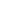 INDICECapítulo primero: PreámbuloIntroducciónPresentación de la Organización. Determinación de las partes que los conciertan.Informe del diagnóstico de situación de la entidadDefinición de objetivos cualitativos y cuantitativos del                        plan de igualdadCapítulo segundo: Ámbito de aplicación y vigenciaCapítulo tercero: Comité de IgualdadCapítulo cuarto: Acciones implantadasCapítulo quinto: Nuevas acciones a implantar: Áreas de Actuación, Recursos y CronogramaCapítulo sexto:  Seguimiento y evaluación. Glosario1) Capítulo primero: PreámbuloEn el marco del derecho a la no discriminación por razón de sexo, recogido en la Declaración Universal de Derechos Humanos de las Naciones Unidas, de 10 de diciembre de 1948, la Asamblea General de las Naciones Unidas aprobó la Convención sobre la eliminación de todas las formas de discriminación contra la mujer, de 18 de diciembre de 1979, como resultado de los trabajos de la Comisión de la Condición Jurídica y Social de la Mujer.Posteriormente, en la Declaración sobre la Eliminación de la Violencia contra la Mujer, de 20 de diciembre de 1993, los Estados partes se comprometieron a tomar en todas las esferas, en    particular en la esfera política, social, económica y cultural, todas las medidas apropiadas, incluso de carácter legislativo, para asegurar el pleno desarrollo y adelanto de las mujeres, con el objeto de garantizarles el ejercicio y el goce de los derechos humanos y las libertades fundamentales en igualdad de condiciones con los hombres.También procede evocar los avances introducidos por conferencias mundiales monográficas, como la de Nairobi, en 1985, y Beijing, en 1995.En el ámbito de la Unión Europea, el Tratado de Ámsterdam incluyó entre sus fines promover la igualdad entre hombres y mujeres, dedicando la Carta de los Derechos Fundamentales de la Unión Europea, de 7 de diciembre de 2000, su Capítulo III a la igualdad, señalando expresamente en su artículo 23 que la igualdad entre mujeres y hombres deberá garantizarse en todos los ámbitos, inclusive en materia de empleo, trabajo y retribución.En la legislación española, ya el artículo 1 de la Constitución propugna como valor superior del ordenamiento jurídico la igualdad, proclamando el artículo 14 la igualdad de las españolas y españoles ante la Ley, sin que pueda prevalecer discriminación alguna por razón de sexo, correspondiendo a los poderes públicos, conforme al artículo 9.2, promover las condiciones para que la libertad y la igualdad del individuo y de los grupos en que se integra sean reales y efectivas; remover los obstáculos que impidan o dificulten su plenitud y facilitar la participación de todos los  ciudadanos y ciudadanas en la vida política, económica, cultural y social.Sin embargo, la desigualdad persiste y la igualdad de derechos no ha supuesto la consecución de        la igualdad real. La violencia de género, la discriminación en el acceso, permanencia y promoción en el empleo, la segregación horizontal y vertical del mercado de trabajo, la ausencia de corresponsabilidad en las tareas domésticas y de cuidado, la aún escasa presencia de mujeres en puestos de responsabilidad política, económica, cultural o social son muestras de que la igualdad real y efectiva de mujeres y hombres es aún un reto pendiente que requiere la articulación de políticas públicas y nuevos instrumentos jurídicos.Por ello en los últimos años se han producido importantes avances legislativos en esta materia, debiendo destacarse la Ley Orgánica 1/2004, de 28 de diciembre, de Medidas de Protección Integral contra la Violencia de Género, así como la Ley Orgánica 3/2007, de 22 de marzo, para la Igualdad Efectiva de Mujeres y Hombres, que constituyen el marco normativo de referencia para la presente Ley autonómica.La Ley Orgánica 3/2007, de 22 de marzo, para la Igualdad Efectiva de Mujeres y Hombres, marca       un antes y un después en la consideración del principio de igualdad entre mujeres y hombres y en la estrategia de las políticas de igualdad.Ésta suele entenderse como una suerte de derecho privativo de las mujeres, convirtiéndolas en un grupo que defiende sus intereses particulares; sin embargo, las mujeres constituyen la mitad de la población y la igualdad de trato es un derecho universal vinculado al ejercicio de la ciudadanía, una condición esencial de la democracia.En coherencia con lo anterior, otra de las ideas recurrentes en la citada Ley Orgánica es que, para seguir avanzando en materia de igualdad, es preciso que mujeres y hombres tengamos las mismas oportunidades de participar en lo público y compartamos en condiciones de equidad el espacio público y el privado.La Ley Orgánica 3/2007, de 22 de marzo, para la igualdad efectiva de mujeres y hombres (LOIEMH), dispone en su artículo 5 la obligación de todas las organizaciones —públicas y privadas— de respetar el principio de igualdad de trato y de oportunidades entre mujeres y hombres.El Real Decreto-ley 6/2019, de 7 de marzo, establece medidas urgentes y plazos de implementación para que las organizaciones adopten las medidas necesarias para garantizar la igualdad de trato y de oportunidades entre mujeres y hombres.Los principales hitos de este proceso son: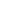 El RD 901/2020, 13 de octubre, regula los planes de igualdad y su registro y se modifica el Real Decreto 713/2010, de 28 de mayo, sobre registro y depósito de convenios y acuerdos colectivos de trabajo.Los principales hitos de este proceso son: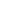 El RD 902/2020, 13 de octubre, regula la igualdad retributiva entre mujeres y hombres. Complementa la regulación del RD 901/2020, de 13 de octubre, por el que se regulan los planes de igualdad y su registro y desarrolla, lo establecido en los arts. 22.3 y 12.4.d) del Estatuto de los Trabajadores, modificados en su momento por el Real Decreto-ley 6/2019, de 1 de marzo, y que establecen, respectivamente, la obligación de que la clasificación profesional se realice conforme a criterios libres de discriminación, y la garantía de ausencia de discriminación, tanto directa como indirecta, entre mujeres y hombres en el caso de los contratos a tiempo parcial.Los principales hitos de este proceso son: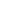 En el Ámbito Autonómico encontramos la siguiente legislación en materia de Igualdad en la Comunidad Valenciana: Estatuto de Autonomía (el artículo 10.3 establece que corresponde a la Generalitat promover las condiciones para que la igualdad sea real y efectiva en todos los ámbitos, en particular en materia de empleo y trabajo; artículo 49.26 otorga la competencia exclusiva en materia de promoción de la mujer a la Generalitat; artículo 11, participación plena de hombres y mujeres en la vida laboral, social, familiar y política sin discriminación).Ley 9/2003, de 2 de abril, de la Generalitat, para la igualdad entre hombres y mujeres.Decreto 133/2007, de 27 de julio, que regula las condiciones y requisitos para el visado de Planes de Igualdad en las Empresas de la Comunidad Valenciana.Orden 18/2010, de 18 de agosto, de la Conselleria de Bienestar Social, por la que se regula el uso      del sello “Fent Empresa. Iguals en Oportunitats”.IV Plan de Igualdad de oportunidades entre mujeres y hombres.Pacto Valenciano contra la violencia de Género (2017)En lo que refiere al Tercer sector, encontramos la ley orgánica 3/2007 en las ONG:El carácter democrático del Tercer Sector, su fundamento como organismo de reivindicación y transformación social para alcanzar una sociedad igualitaria, le convierten en objetivo prioritario de aplicación de la L.O. 3/2007. Por ello, las ONG deben ser propulsoras de los principios de igualdad que contempla dicha Ley, siendo entidades ejemplarizantes que aplican su articulado en su gestión interna.Por ello las medidas a aplicar irán dirigidas a todas las esferas de la ONG  buscando desarrollar:Procesos de captación, selección e incorporación equilibrada y no discriminatoria por razón de sexoGestión de la formación atendiendo a las condiciones y posiciones estratégicas de hombres y mujeres en la organizaciónPromoción de la corresponsabilidad entre mujeres y hombres y gestión de la conciliación entre la vida profesional, personal y familiarPromoción no discriminatoria a través de planes de desarrollo profesional y liderazgo dirigidos a mujeresRevisión y diseño de una política salarial basada en criterios objetivos. Participación y toma de decisiones equilibrada en todos los espaciosComunicación interna y externa orientada a la inclusión, con lenguaje verbal y visual igualitario y orientado a combatir los estereotipos de géneroSalud laboral y prevención de riesgos también desde la perspectiva de las necesidades diferenciales entre hombres y mujeresTransversalización en los servicios y programas que desarrolla la entidad, atendiendo de forma sistemática a las necesidades prácticas y estratégicas de las personas usuarias, hombres y mujeres.Razones por las que una ONG debe incorporar un Plan de IgualdadLas ONG, como cualquier otro tipo de organizaciones sociales, pueden reflejar desigualdades de   género en su estructura y funcionamiento interno, por ello es necesario promover políticas, planes y medidas de igualdad.Motivos para incorporar en las ONG un Plan de Igualdad de oportunidades:La práctica real de la igualdad en las ONG es un valor añadido para sí misma y para la sociedad, que ésta debe reconocer y dar a conocer.En las ONG es más fácil implantar Planes de Igualdad, porque su estructura y modo de funcionamiento es más flexible que en la empresa privada.Las ONG, independientemente de su tamaño del número de personas que trabajan en ella, deben incorporar todas las garantías laborales y sociales necesarias para las mismas.No se puede llevar a cabo una política de responsabilidad social en las ONG sin afrontar posibles problemas en materia de género existentes en las mismas.Las ONG incorporan un alto porcentaje de mujeres con respecto al de hombres y, sin embargo en muchos casos, es un hecho que sus carreras profesionales son desiguales.Las ONG deben actualizar sus comportamientos y procedimientos de gestión, la elaboración de un plan de igualdad propiciará dicho análisis y mejorará no sólo los aspectos que influyen en las mujeres sino que también permitirá detectar otras áreas susceptibles de mejora.La incorporación de un Plan de Igualdad en las ONG, aplicable a todas las personas que la integran, independientemente de su vinculación con la misma, será un punto de unión entre los diferentes status que mantienen dichas personas e igualará de facto su situación.La Asociación de Fibrosis Quística de la Comunidad Valenciana (en adelante AFQCV), ha puesto de manifiesto su claro compromiso ante la igualdad de oportunidades entre mujeres y hombres mediante la elaboración del presente Plan de Igualdad.Es, pues, el cumplimiento de esta doble exigencia, por un lado, el interés de la ASOCIACIÓN por hacer realidad la igualdad entre hombres y mujeres, y, por el otro, el respeto a la normativa vigente, el que motiva y explica el II Plan de Igualdad de AFQCV.1) Capítulo primero: I. INTRODUCCIÓNEl presente plan de igualdad pretende no sólo dar respuesta a los requisitos normativos, como parte de sus objetivos, sino también un compromiso firme desde la AFQCV con la igualdad de oportunidades entre hombres y mujeres.Para la realización del Plan de Igualdad de Oportunidades se ha tenido en cuenta diversas características:Colectivo e integral, ya que se incide en todas las personas de la organización y no sólo en las mujeres.Flexible, ya que está adaptado a las características de AFQCV, una organización pequeña que actualmente cuenta con una plantilla de 8 personas contratadas. Por lo tanto, las acciones que se implementen están diseñadas según su contexto concreto en función de sus necesidades y posibilidades.Transversal, implica a todas las áreas de gestión de la organización.Dinámico y sistemático, ya que se irá adecuando a cada momento.Participativo, pues se ha realizado con la participación activa de la plantilla y la junta directivaRespeto a la diversidad; la igualdad de oportunidades es un principio que engloba a muchos colectivos y situaciones diversas, y el plan promueve el respeto a todas.El proceso se ha desarrollado en cuatro fases:Fase 1: Compromiso de la entidad y seguimiento del Comité de Igualdad.Fase 2: Diagnóstico Cuantitativo/Cualitativo.Fase 3: Elaboración del Plan de Igualdad.Fase 4: Registro y visibilización del Plan de Igualdad.La metodología ha sido participativa, y las medidas que contiene el Plan han surgido tanto de las necesidades detectadas en eI Plan de Igualdad de la AFQCV y en el proceso de diagnóstico de este segundo Plan.El presente plan contiene una serie de objetivos, medidas, acciones y un plan de seguimiento, cuyo objetivo es dar cumplimiento a las líneas de mejora que se han detectado en la fase de diagnóstico y sobre las que la Comisión de Igualdad ha trabajado.El primer paso para la elaboración del presente plan de igualdad ha consistido en la elaboración de un diagnóstico sobre la situación de la organización respecto a la igualdad de género, como requisito previo para poder definir los objetivos y medidas a incluir en el plan de igualdad.Dicho diagnóstico incluye un análisis de la situación de las personas trabajadoras según diversas variables, de las prácticas de gestión de recursos humanos, así como una valoración de los puntos fuertes y áreas de mejora de la organización en materia de igualdad y una propuesta de medidas  a poner en marcha para dar respuesta a los desequilibrios detectados.El diagnóstico se ha realizado con perspectiva cuantitativa y cualitativa y ha integrado una fase de análisis documental de datos relativos a distribución de la plantilla, política retributiva, promociones, formación y conciliación, y una segunda fase de encuesta de percepción a la plantilla trabajadora para analizar sus percepciones sobre aspectos a mejorar en la igualdad de oportunidades en AFQCV. Parece importante presentar los datos cuantitativos complementando su análisis de manera cualitativa.El diagnóstico fue presentado el 05 de julio de 2023 a la Junta Directiva por el Comité de Igualdad integrado por la presidencia de la asociación y la técnico responsable de Igualdad.En cumplimiento con la Ley Orgánica 3/2007 de 22 de marzo, para la Igualdad Efectiva de Mujeres y Hombres (LOIEMH), y en relación con lo establecido en el Convenio Colectivo de aplicación, se ha acordado el presente Plan de Igualdad como herramienta efectiva de trabajo para la igualdad entre mujeres y hombres.El Plan de Igualdad, con el alcance y contenido que se plasma en este acuerdo, afecta a la totalidad de la plantilla establecida en el ámbito de aplicación del presente Plan y a la Junta Directiva.Como paso previo a la negociación de este Plan y en cumplimiento de lo establecido en el artículo 46 LOIEMH, se ha realizado un diagnóstico de situación a través de diversas actividades (encuestas, recogida de información, análisis, debate interno…) lo que ha permitido conocer la realidad de la plantilla, detectar necesidades, así como definir objetivos de mejora, los cuales se integran en el Plan de Igualdad.Dentro de este marco de actuación y formando parte del Plan de Igualdad se dará mayor publicidad y difusión entre la plantilla no sólo al II Plan de Igualdad de la AFQCV sino también al Protocolo para la prevención y actuación en situaciones de acoso. A efectos de prevenir y en su caso actuar frente a este tipo de situaciones de acuerdo con los principios inspiradores de la Ley de Igualdad y el respeto por la legalidad vigente.Siendo intención firme de las partes la implantación de estas medidas en el ámbito de AFQCV.II Plan de Igualdad de la AFQCV con los Objetivos de Desarrollo Sostenible:Por otro lado, este Plan de Igualdad pretende favorecer la igualdad de oportunidades en el ámbito laboral alineado con los Objetivos de Desarrollo Sostenible, ya que la mayoría de estos se centran en lograr la igualdad entre los géneros y en la inclusión de la perspectiva de género en las organizaciones.Las medidas correctoras, que se han elaborado como consecuencia de las situaciones de desigualdad detectadas en el diagnóstico, contribuyen al logro de diferentes ODS:ODS 1. Fin de la pobreza. Es necesario que todas las personas trabajadoras cuenten con condiciones laborales dignas que les permitan cubrir sus necesidades básicas.ODS 4. Educación. La formación en igualdad de oportunidades y en cualquier materia relacionada con este ámbito es imprescindible para poder implantar el Plan de Igualdad en la AFQCV.ODS 5. Igualdad de género. El propio Plan busca promover la igualdad de oportunidades y la perspectiva de género en el ámbito laboral.ODS 8. Trabajo decente y crecimiento económico. Aquellas mujeres que realizan tareas no remuneradas, dedican menos tiempo a desempeñar un trabajo remunerado o necesitan ciertas adaptaciones en el puesto de trabajo. Con este Plan, se pretende promover y facilitar la igualdad de oportunidades de la mujer en el ámbito laboral.ODS 10. Reducción de las desigualdades. Con este Plan se pretende una inclusión  sociolaboral de todas las personas, independientemente de su sexo o cualquier otra condición, y garantizar la igualdad de oportunidades mediante la eliminación de actuaciones discriminatorias en la AFQCV.ODS 11. Ciudades y comunidades sostenibles; ODS 12. Producción y consumo responsables; ODS 13. Acción por el clima. Se busca el fomento de la sostenibilidad medioambiental y social mejorando la gestión de los recursos humanos y el uso eficiente de los recursos materiales de la AFQCV.II. PRESENTACIÓN DE LA ORGANIZACIÓNLa AFQCV, viene desarrollando desde hace años una intensa labor de impulso de principios y valores éticos, así como de implantación de programas, procedimientos internos y medidas positivas tendentes a crear una atmósfera de trabajo que potencie el respeto entre personas, la igualdad de oportunidades entre mujeres y hombres y la integración de la diversidad, que suponen una creciente asunción de compromisos de sostenibilidad y Responsabilidad Social Corporativa.Este Plan nace con el objeto de ser una herramienta efectiva de trabajo y con vocación de continuidad que velará por la igualdad entre mujeres y hombres en AFQCV. Y en este marco de compromiso, y en cumplimiento de la Ley Orgánica 3/2007 (LOIEMH), AFQCV, acordó con fecha 12 de septiembre de 2023 su II Plan de Igualdad, recogido en Acta nº 7 de la Junta Directiva y dándolo a conocer entre todas las personas trabajadoras de la entidad.La Asociación de Fibrosis Quística de la Comunidad Valenciana se constituye en 1985. Es una entidad sin ánimo de lucro cuya misión es Mejorar la calidad de vida de la Personas con FQ y sus familias a través de la protección de sus derechos y la promoción de servicios. La plantilla de la AFQCV está formada por profesionales mayoritariamente mujeres al igual que el órgano decisorio o Junta Directiva de la entidad. Además el sector en el que trabaja la entidad es un sector ampliamente representado por mujeres, lo que no implica que no se puedan realizar acciones que promuevan la igualdad de género.Así, y teniendo en cuenta el art. 46 de la L.O. 3/2007 para la Igualdad Efectiva de Mujeres y Hombres (LOIEMH), la  AFQCV, concibe el II Plan de Igualdad como un conjunto ordenado de medidas evaluables, orientadas a garantizar la igualdad de trato y de oportunidades de hombres y mujeres en la organización, y a impedir cualquier discriminación por razón de sexo. Siendo el objetivo primordial del II Plan de Igualdad la plena igualdad de trato y oportunidades de mujeres y hombres en AFQCV.Ello supone que, a igualdad de aptitudes, conocimientos y cualificación, hombres Por último,  la AFQCV, declara que considera inaceptable cualquier tipo de situación de acoso sexual o por razón de sexo.Los objetivos planteados se llevarán a cabo en la medida en que las personas trabajadoras de la AFQCV, mantengan la necesidad de actualizar y visibilizar las acciones de mejora lo que se consigue con una labor continua de formación y sensibilización en materia de Igualdad de Oportunidades.INFORME DIAGNÓSTICO DE SITUACIÓNEn la Asociación de Fibrosis Quística de la Comunidad Valenciana trabajamos por los derechos de las personas con FQ. Trabajamos por y para el respeto a la diversidad  y para la erradicación de acciones que discriminan por motivos de nacimiento, raza, sexo, religión, opinión o cualquier circunstancia personal o social.Para conocer la situación de partida de la entidad hemos preguntado a la plantilla para recabar información.  Como resultado hemos obtenido las siguientes conclusiones:-  AFQCV presenta una estructura de plantilla que se halla dentro de los márgenes de representación paritaria de ambos sexos, mayormente feminizada en su conjunto.- La plantilla muestra segregación horizontal. Se reproducen, ciertos parámetros propios del mercado laboral y de los sectores profesionales correspondientes. No se advierte segregación vertical clara, ni en la plantilla ni en la junta directiva.	-     Los procesos de selección se basan en la gestión por competencias.	-  Algunas de las personas que intervienen más directamente en los procesos de selección y promoción tienen formación básica en género.	-      La AFQCV apuesta por la conciliación de la vida familiar y laboral.	-  Existe una estructura favorable para la transversalización del principio de igualdad de oportunidades al resto de políticas estratégicas de la entidad, a través de la incorporación del enfoque de género en la organización.	-      En general existe la percepción de que no existe discriminación en la organización.	-      No se ha observado ningún tipo de discriminación por razón de género.Respecto a la CONCILIACIÓN VIDA LABORAL, FAMILIAR, PERSONAL:Podemos concluir que debido a que toda la plantilla se encuentra contratada a tiempo parcial, favorece en cierto modo la conciliación laboral, destacando:-   Toda la plantilla tiene horario flexible que se adapta a sus necesidades, trabajando mayormente en horario de mañanas.-   Nadie ha solicitado reducción de jornada para cuidado de menores y/o familiares, aunque cuando las circunstancias personales de los/as trabajadores/as lo han precisado, se han concedido los permisos pertinentes y se flexibilizado su horario según la necesidad.-   Siempre que los servicios lo permitan, las personas trabajadoras pueden solicitar el teletrabajo para favorecer la conciliación.El Informe del diagnóstico es el siguiente: Tras un análisis cuantitativo y cualitativo de los datos se establecieron unas pautas generales para corregir los desequilibrios detectados y las posibles áreas de mejora en las que se puede implantar la igualdad de oportunidades en la AFQCV. En el presente Plan, se establecen determinadas acciones para promover la mejora de esta situación, sin perjuicio que la Comisión de Igualdad del Plan, pueda acordar la implantación de otro tipo de medidas que ayuden a una distribución proporcional y acorde con el principio de igualdad.Finalmente, en función a la información obtenida del diagnóstico y las propuestas realizadas se procede a la elaboración del II Plan de Igualdad de la AFQCV. Se considera que el mismo, será positivo para las mujeres y los hombres de la organización. Tanto para la plantilla como para la Junta Directiva de la entidad.DEFINICIÓN DE OBJETIVOS OBJETIVOS GENERALES: El II Plan de Igualdad, refleja el compromiso de potenciar una cultura organizacional basada en el principio de igualdad de oportunidades y en desarrollar cuantas medidas permitan dar cumplimiento a los siguientes objetivos: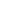 Con este Plan de Igualdad, AFQCV, desea mantener y si es posible, mejorar el ambiente de trabajo y las relaciones laborales, la satisfacción personal de la plantilla, su calidad de vida y la salud laboral.Este II Plan de Igualdad pretende ser el marco en el que se establezca la estrategia y las líneas de trabajo de AFQCV, para hacer realidad la igualdad entre mujeres y hombres, respondiendo a la necesidad de crear una estructura interna que permita impulsar mejoras en los procesos de participación de la mujer y en la toma de decisiones, así como visualizar su compromiso con la igualdad.El presente Plan de Igualdad, es de aplicación a la totalidad del personal de la organización, en su centro de trabajo, órganos de gobierno, así como de estudiantes en prácticas, con o sin beca, voluntariado, etc.En la medida de sus posibilidades, AFQCV, dará a conocer las acciones realizadas en materia de igualdad en el ámbito interno fuera de la organización, para contribuir a la promoción de la igualdad, como entidad de referencia.2) CAPÍTULO SEGUNDO: Ámbito de aplicación y vigenciaEl II Plan de Igualdad, extiende su aplicación a todas las personas trabajadoras y al órgano de Gobierno que la organización tenga o pueda tener en la Comunidad Valenciana.La AFQCV, podrá adaptar el II Plan de Igualdad a las exigencias del Convenio Colectivo aplicable, es decir, al Convenio Colectivo de centros, entidades y servicios de atención a personas con discapacidad de la Comunidad Valenciana.El contenido del presente Plan de Igualdad, como conjunto ordenado de medidas, tiene una  vigencia de 4 años desde la firma del presente documento, es decir desde el 12 de septiembre de 2023, hasta el 12 de septiembre de 2027, pero se mantendrá vigente hasta que las partes acuerden aprobar uno nuevo.No obstante, tres meses antes de la fecha de finalización de la vigencia del Plan, es decir, 12 de junio de 2027, la Junta Directiva se reunirá con el Comité de Igualdad para trabajar y constituir el siguiente Plan de Igualdad.3) CAPÍTULO TERCERO: Comité de IgualdadLa AFQCV ya en su I Plan de Igualdad crea una Comisión de Igualdad para el establecimiento y desarrollo de políticas  que integren la igualdad de trato y de oportunidades entre mujeres y hombres. Su función principal es promocionar la igualdad de oportunidades en las bases de la AFQCV, favoreciendo una cultura organizacional basada en la igualdad efectiva y la conciliación.Las personas que forman parte de la Comisión de Igualdad son:Ana Gómez-Lechón Moliner (Presidenta AFQCV)Marta Jordán Sierra (Vicepresidenta AFQCV)Mónica Hervás Villán (Trabajadora Social AFQCV)En caso de no poder estar presentes en las reuniones  alguna de las personas designadas, se contemplan como suplentes:Teresa Pinazo Cáceres (Administrativa AFQCV) Irene Más Palomares (Secretaria AFQCV)Para el cumplimiento de la función principal, es necesario que se cumplan las siguientes funciones:Implementar el Plan y sus objetivos.Garantizar el principio de igualdad y no discriminación en la entidad.Establecer la metodología y las fases a seguir en la elaboración del Plan.Analizar los datos para elaborar el diagnóstico.Seguimiento y evaluación del Plan para ver el grado de cumplimiento.Realizar propuestas de cambio para el cumplimiento de los objetivos marcados. Será quién decida si finalizado el plazo de vigencia, el Plan se prolonga tácitamente por periodos sucesivos de un año, por ser los objetivos perseguidos  los mismos que se establecen en el presente documento o si, por el contrario, corresponde la redacción de un nuevo texto más acorde con la situación y composición de la plantilla.Aprobar y aplicar nuevas iniciativas, líneas de actuación y propuestas de ejecución para el desarrollo de los próximos Planes.Deberá difundir todas las acciones que se promuevan para alcanzar los objetivos que se marcan en el Plan.Atender y resolver consultas en relación al Plan y a la igualdad de oportunidades formuladas por las personas que conforman la entidad.La Comisión se reunirá al menos una vez cada año convocada por la persona que ostenta la Presidencia de la Comisión, y/o a petición de cualquiera de sus miembros, con un preaviso mínimo de 7 días naturales. En las actas de dichas reuniones, se delimitarán los temas tratados, las acciones o los acuerdos acordados que se han de afrontar y el plazo  estimado de realización. También se fijará la fecha de la próxima reunión.Para que los acuerdos de la Comisión tengan validez deben ser adoptados por mayoría de la misma.4) CAPÍTULO CUARTO: Acciones implantadasLa AFQCV, con anterioridad al inicio de este proceso, ha ido implantando medidas de igualdad y perspectiva de género, mejorando lo establecido en su convenio colectivo.Dichas medidas o acciones se encuentran actualmente en vigencia, se concretaban en doce (12) medidas de acción positiva, constituyendo la incorporación de la perspectiva de género  pertinente con la cultura organizacional, la eficiencia y la sostenibilidad de la organización.A continuación mostramos por áreas las acciones implantadas del I Plan de igualdad de la CV y las que a día de hoy siguen pendientes de implantar. Acciones por áreas:Área de Acceso al EmpleoRevisión de los procesos de selección, incorporando el enfoque de género al modelo y a la documentación, para evitar un proceso de selección no discriminatorio.Sensibilización y formación de las personas clave que intervienen en el proceso de selección formado de manera equitativa por hombres y mujeres. (Pendiente de implantar? )Garantizar una paridad en el número de CV de hombres y mujeres ante una oferta de empleo. 2.  Área de ConciliaciónEstudiar y analizar las necesidades de la plantilla y la posibilidad de flexibilizar el horario según sus necesidades  y las de la AFQCV.Informar al personal en materia de conciliación de la vida laboral y personal.3. Área de Clasificación profesional, Promoción y FormaciónPromocionar cursos y/o jornadas de formación y sensibilización en Igualdad de Oportunidades y reparto de responsabilidades dirigidos a todo el personal, a la persona Responsable de Igualdad y a los miembros de la junta Directiva. (Pte de implantar)Definir las categorías y/o grupos profesionales en que se engloban los distintos puestos de forma neutra y con independencia de géneroRevisar la clasificación profesional establecida por convenio, en caso de ser ésta la que se aplique, para detectar posibles discriminaciones indirectas por razón de género4. Área de Salud LaboralInformación y Orientación en temas de acoso y como proceder. Diseñar, Establecer y hacer público un “Protocolo de  Detección, Actuación y Prevención sobre el acoso sexual” que clarifique el procedimiento, las acciones y medidas sancionadoras. https://fqvalenciana.com/documentos-de-interes/5. Área de Comunicación y lenguaje no sexistaLas personas que ostenten cargos de responsabilidad dentro de AFQCV (Junta directiva y plantilla)  deberán de conocer y poner en práctica los criterios de comunicación no sexista.Adecuar los impresos, formularios y comunicaciones a un lenguaje neutro o en términos femeninos y masculinos, tanto a nivel interno como a nivel externo.5) CAPÍTULO QUINTO: Nuevas acciones a implantarLa igualdad de trato y de oportunidades entre mujeres y hombres es un derecho básico de las personas trabajadoras. El derecho a la igualdad de trato entre mujeres y hombres debe suponer la ausencia de toda discriminación, directa o indirecta, por razón de sexo, y, especialmente, las derivadas de la maternidad, la asunción de obligaciones familiares y el estado civil.El derecho a la igualdad de oportunidades entre mujeres y hombres supone, asimismo, su equiparación en el ejercicio de los derechos y en el cumplimiento de las obligaciones de tal forma que existan las condiciones necesarias para que su igualdad sea efectiva en el empleo y la ocupación.En cumplimiento de lo establecido en el art.46 de la LOIEMH, en el presente capítulo se recoge, dentro de cada una de las siguientes áreas de actuación, del II Plan de Igualdad de la AFQCV estructurado en once áreas de acción: 1. Cultura y Gestión organizativa, 2. Proceso de selección y contratación, 3. Clasificación profesional, 4. Formación, 5. Promoción profesional, 6. Condiciones de trabajo y salud laboral 7. Ejercicio corresponsable de los derechos de la vida personal, familiar y laboral, 8. Infrarrepresentacion femenina, 9. Retribuciones, 10. Prevención y actuación ante el acoso sexual y por razón de sexo, 11. Comunicación no discriminatoria.Para cada una de estas áreas se define uno o varios aspectos a mejorar y por tanto uno o más objetivos a conseguir para superar las deficiencias detectadas y se detallan las medidas previstas para alcanzarlos, indicando los objetivos a cuya consecución sirven y la fecha de su comienzo.Ha de tenerse en cuenta que, al incorporarse la perspectiva de la igualdad de manera transversal, es decir, a todos los niveles de funcionamiento de la AFQCV, y en todos los procesos que se desarrollan en ella, algunas de las medidas asignadas a un área pueden estar al mismo tiempo en otra.A continuación, se recogen las áreas específicas que se han identificado como prioritarias para trabajar en la AFQCV, y, por lo tanto, a tratar en este II Plan de Igualdad.RECURSOS NECESARIOS: CRONOGRAMA DE ACTUACIÓN: RECURSOS NECESARIOS: CRONOGRAMA DE ACTUACIÓN EJE 2: RECURSOS NECESARIOS: CRONOGRAMA DE ACTUACIÓN EJE 3: RECURSOS NECESARIOS: CRONOGRAMA DE ACTUACIÓN EJE 4: RECURSOS NECESARIOS: CRONOGRAMA DE ACTUACIÓN EJE 5: RECURSOS NECESARIOS: CRONOGRAMA DE ACTUACIÓN EJE 6: RECURSOS NECESARIOS: CRONOGRAMA DE ACTUACIÓN EJE 7: RECURSOS NECESARIOS: CRONOGRAMA DE ACTUACIÓN EJE 8: RECURSOS NECESARIOS: CRONOGRAMA DE ACTUACIÓN EJE 9: RECURSOS NECESARIOS: CRONOGRAMA DE ACTUACIÓN: RECURSOS NECESARIOS: CRONOGRAMA DE ACTUACIÓN: 6) CAPÍTULO SEXTO: Seguimiento y evaluación del Plan de IgualdadEl artículo 46 de la Ley Orgánica para la Igualdad efectiva de mujeres y hombres (LOIEMH) establece que los Planes de Igualdad fijarán los objetivos concretos a alcanzar, las estrategias y prácticas a adoptar para su consecución así como el establecimiento de sistemas eficaces de seguimiento y evaluación de los objetivos.Los objetivos y acciones que se recogen en el II Plan de Igualdad de AFQCV, así como las estructuras que se derivan de su puesta en marcha, requieren un proceso de evaluación continua que permita medir el cumplimento de las actuaciones.Dicha evaluación se concibe como un proceso de mejora continua en la gestión, no sólo de la entidad, sino del II Plan de Igualdad de la AFQCV. Por tanto, también se presenta como un  instrumento necesario para la detección de obstáculos y en su caso, para el reajuste de acciones.Para ello, se han establecido indicadores para cada una de las acciones previstas. El plan parte de una evaluación inicial (diagnóstico de la situación de la AFQCV y I Plan de Igualdad). Y como evaluaciones intermedias se realizarán evaluaciones anuales con sus correspondientes informes. Por ello en estos informes se recogerán los obstáculos y necesidades que nos hemos encontrado y cuales han sido los reajustes de las mismas.Para el seguimiento de las acciones se diseñaran siempre que sea necesario herramientas específicas adaptadas a cada acción e indicadores que permitan conocer y dejar constancia del grado de realización de la acción, del nivel de satisfacción alcanzado, de la utilidad y los obstáculos…El seguimiento y la evaluación de las acciones corresponderán a las personas que se les haya encomendado la coordinación de las mismas, incluida la elaboración y soportes necesarios y a la Comisión de Igualdad. La redacción de los informes de las evaluaciones anuales y final será responsabilidad de la Comisión de Igualdad.  El Comité de Igualdad tiene entre sus cometidos el análisis continuo de los resultados del proceso de seguimiento y evaluación, así como la orientación o reorientación de las acciones y actividades, la revisión del presupuesto económico y la propuesta y aplicación de medidas correctoras en caso de que fuera necesario, y que quedarán reflejadas en los informes de evaluación.Las conclusiones del Informe de Evaluación Final orientarán el III plan de Igualdad de AFQCV o la prorrogación de este II Plan de Igualdad, si las medidas que se pretenden alcanzar son las mismas.Las fases de la evaluación serán:1. Evaluación previa, que corresponde al diagnóstico2. Evaluación intermedia. Que se realizará al finalizar cada año de vigencia del Plan3. Evaluación final. Se realizará al finalizar el Plan y deberá aportar resultados concretos que nos permitirá conocer el grado de cumplimiento de cada acción. Se realizará un informe final que permita:a. Conocer si se han alcanzado todos los objetivos del plan y se han implantado todas las acciones del mismo.b. Información sobre el grado del cumplimiento del Plan de Igualdad.c. Conocer el impacto en la Plantilla de la AFQCVd. Obtener información para crear el III Plan de Igualdad o prorrogar el mismoEl informe/ evaluación intermedia que la Comisión realice será público para toda la AFQCV, siguiendo el principio de transparencia.SISTEMA DE EVALUACIÓNEl sistema de evaluación  del II Plan de igualdad de la AFQCV es el siguiente: Evaluación de resultados. IndicadoresOtros indicadores para la evaluación. Además de la evaluación de los resultados (indicadores de control) desde la AFQCV también se tendrá en cuenta para la evaluación los siguientes indicadores:Indicadores de proceso:Grado de sistematización de los procedimientos.Grado de información y difusión entre la plantilla.Grado de adecuación de los recursos humanos.Grado de adecuación de los recursos materiales.Mecanismos de seguimiento periódico.Incidencias y dificultades en la puesta en marcha de las acciones.Soluciones aportadas respecto a las incidencias y dificultades en la puesta en marcha.Otros.Indicadores de impacto:Reducción de desigualdades entre mujeres y hombres en la plantilla.Disminución de segregación vertical.Disminución de segregación horizontal.Cambios en los que se identifique una mayor igualdad entre mujeres y hombres.Cambios en la valoración de la plantilla respecto a la igualdad de oportunidades.Cambios en la cultura de la entidad.Cambios en la imagen de la entidad.Mejora de las condiciones de trabajo.Aumento del conocimiento y concienciación respecto a la igualdad de oportunidades.Otros.Y en la Evaluación Final del II Plan de Igualdad de la AFQCV también se tendrá en cuenta: El grado de cumplimiento de objetivos.El grado de consecución de resultados esperados.El nivel de desarrollo de las medidas emprendidas.Las adaptaciones realizadas.Grado de consolidación de la igualdad de oportunidades en la empresa.GlosarioAndrocentrismoEnfoque de la investigación y los estudios des de una perspectiva del género masculino. Una sociedad androcéntrica lo masculino se toma como modelo referente que hay que imitar.Acción positivaMedidas dirigidas a un grupo determinado con las que se quiere suprimir y prevenir la discriminación o compensar las desventajas resultantes de actitudes, comportamientos y estructuras existentes.Análisis de GéneroEstudio de las diferencias en las condiciones, necesidades, índices de participación, acceso a los recursos, control de activos, poder en la toma de decisiones, etc. entre hombres y mujeres, debido a los roles que tradicionalmente se les asignan.Barreras InvisiblesObstáculos a los plenos derechos de las mujeres fundamentados en las estructuras y costumbres sociales.Buenas PrácticasAcciones positivas realizadas para conseguir la igualdad de oportunidades para las mujeres. Su aplicación y resultados sirven de modelo a organismos y entidades para futuras planificaciones y actuaciones.CapacitaciónProceso de acceso a recursos y desarrollo de las capacidades personales para poder participar activamente y modelar la propia vida y la de la comunidad en términos sociales, políticos y económicos.Coeducación = Educación en igualdadUna educación centrada en los y las alumnas considerando a ambos grupos en igualdad de derechos y oportunidades.CuotaProporción de los cargos, escaños o recursos que tienen que ser atribuidos a un colectivo específico. Con esta medida se pretende corregir un desequilibrio anterior, generalmente en posiciones que comportan toma de posiciones, en cuanto al acceso a las oportunidades de formación y a los sitios de trabajo.Democracia paritariaConcepto de sociedad integrada a partes iguales por hombres y mujeres en la que la representación equilibrada de ambos géneros en las tareas decisorias de la política es una condición previa para el aprovechamiento pleno y en igualdad de la ciudadanía.Discriminación directaSituación en la que se trata una persona (en razón de su sexo) de manera desfavorable.Discriminación indirectaSituación en la que una ley, política o acción aparentemente neutral, tiene un impacto desproporcionadamente adverso para los miembros de uno u otro género.EmpoderamientoConcepto que tiene una doble dimensión, una de individual de recuperación de la propia dignidad de cada mujer como persona; y otra de colectiva, de carácter político, que pretende que las mujeres estén presentes en los lugares donde se toman las decisiones, es decir, que ejerzan el poder.Igualdad entre hombres y mujeresSe puede tratar de igualdad en el trato o de un trato diferente, pero que supone una equivalencia en términos de derechos, beneficios, obligaciones y oportunidades.EstereotiposRepresentaciones generalizadas y culturalmente aceptadas sobre las funciones sociales y los comportamientos que hombres y mujeres tienen que adoptar.Feminización de la pobrezaTendencia en el aumento de la incidencia y la permanencia de la pobreza entre las mujeres.Igualdad entre sexosSituación en que todas las personas son libres de desenvolver sus capacidades personales y tomar decisiones, sin las limitaciones debidas a los roles tradicionales. Tener en cuenta, valorar y potenciar de igual manera, las diferentes conductas, aspiraciones y necesidades de los hombres y las mujeres.Igualdad de oportunidades entre mujeres y hombresAusencia de toda barrera sexista en la participación económica, política y social.Integración de la perspectiva de género en el conjunto de las políticas / TransversalidadIntegrar sistemáticamente las situaciones, prioridades y necesidades de los hombres y las mujeres en todas las políticas, con el objetivo de promover su igualdad recurriendo a todas las acciones políticas y medidas adecuadas.MainstreamingRelativo a la organización, mejora, desarrollo y avaluación de los procesos políticos de manera que la igualdad de género se incorpore a todas las políticas, en todos los niveles y en todas las etapas por parte de personas involucradas en l la adopción de decisiones.ParidadRepresentación equitativa de los hombres y las mujeres en todos los ámbitos sociales, fundamentalmente los políticosPerspectiva de GéneroTener en consideración y fijarse en las diferencias entre mujeres y hombres en cualquier actividad o ámbito de una política promotora de la igualdad de oportunidades.Políticas de igualdadMarcos referenciales de actuación política que contemplan el principio de igualdad de trato, a través de la elaboración de estrategias basadas con el derecho de las mujeres a ser tratadas como ciudadanas y proponen soluciones para resolver las desigualdades por razón de sexo.Segregación horizontalConcentración de mujeres y hombres en sectores específicos.Segregación verticalConcentración de mujeres y hombres en niveles específicos de trabajo o responsabilidad.Sexo/GéneroEl concepto de género hace referencia a las diferencias sociales por oposición a las biológicas entre hombres y mujeres (sexo). Estas diferencias mutan con el tiempo y presentan grandes variaciones tanto entre diversas culturas como dentro de una misma cultura.SexismoConjunto de métodos integrados en el sí de la sociedad androcéntrica que determinan una situación de inferioridad, subordinación y explotación del colectivo femenino o masculino. El sexismo abarca todos los ámbitos de la vida y de las relaciones humanas; el lenguaje es un factor importante de su superación.Techo de cristalBarrera invisible resultante de una compleja trama de estructuras en las organizaciones dominadas por el colectivo masculino que impide a las mujeres acceder a lugares destacados socialmente.TransversalidadIncorporación del principio de igualdad de oportunidades a todo tipo de proyectos públicos o privados en diferentes ámbitos: educativo, económico, cultural, político, social...Violencia de géneroLa sociedad androcéntrica fundamentada en una relación de desigualdad entre los géneros masculino y femenino asentó, tradicionalmente, modos de relación entre las personas injustificables, pero evitables como la violencia de género.
La violencia de género sustentada en la relación descrita se muestra ejercida mediante amenazas, la fuerza física o el chantaje emocional, adoptando diferentes manifestaciones entre las que se incluyen la violación, el maltrato a las mujeres, el acoso sexual, el incesto y la pederastia.Violencia DomésticaHace referencia a las agresiones contra las personas que conviven bajo un mismo techo. Esta violencia se considera un problema de Estado.Visibilizar/VisualizarHacer visibles las mujeres y sus aportaciones a la cultura y a la ciencia en el ámbito educativo. (Extraído de "Recomendacións para unha linguaxe non discriminatoria na administración pública" 2ona Edició. Servicio Galego de Igualdade.).Nombre y razón socialAsociación de Fibrosis Quística de la Comunidad Valenciana (AFQCV)NIFG46730206Titularidad Ámbito FuncionalENTIDAD PRIVADA, SIN ÁNIMO DE LUCRO.ÁMBITO AUTONÓMICO: Comunidad ValencianaActividadDiversidad Funcional/ Personas con discapacidad.  Atención a personas con FQ Y a sus familias.SectorTERCER SECTOR, ACCIÓN E INTERVENCIÓN SOCIALConvenio ColectivoConvenio Colectivo:  Centros, entidades y servicios de atención a personas con discapacidad de la CVDirecciónC/ Explorador Andrés Nº4 pta 10 46022 ValenciaTeléfono963567616Webwww.fqvalenciana.comCorreo electrónicotrabajosocial@fqvalenciana.comPersona de contactoMónica HervásPartes Suscriptoras:Representante LegalResponsable de IgualdadAna Gómez- LechónMónica HervásFirma Compromiso por la Igualdad12 de septiembre de 2023PLAN: Obligatorio / VoluntarioVOLUNTARIOPlan de Igualdad Período de Vigencia: 4 años15 septiembre de 2023 al 15 de septiembre de 20272023 - 2027EvaluaciónAnual Y al finalizar el PlanCaracterísticas y    estructura organizativa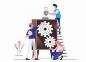 Junta Directiva:La presencia de mujeres en la Junta Directiva es de 9 mujeres (69%) y 4 hombres (31%). En total hay 13 miembros de la junta directiva.El tramo de edad se concentra entre los 40 y 65 años.Plantilla:La AFQCV es una entidad feminizada, ya que el 75% son mujeres (6 trabajadoras) y el 25% son hombres (2 trabajadores), haciendo un total de 8 personas trabajadoras.El tramo de edad se concentra entre los 40 y 50 años. El 87,5% de la plantilla es personal técnico y el 12,5% personal administrativo.Situación de trabajadoras, personas que desempeñan funciones dentro de la AFQCV y junta directiva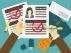 Junta Directiva:Dedica una media semanal de entre 2 y 5 horas a la AFQCV, dependiendo del  tiempo que se le requiera.En cuanto a la antigüedad, el 15% de la misma lleva participando entre 1 y  3 años en la misma y el 85% lleva más de 5 años.Plantilla:El 100% de las personas trabajadoras tienen un contrato indefinido. El 100% de la plantilla se encuentra en modalidad de jornada continua a tiempo parcial. Ninguna persona trabajadora está contratada a tiempo completo.En cuanto a la antigüedad, el 75% de la misma lleva trabajando en la AFQCV más de 10 años. El otro 25% de la plantilla lleva menos de 1 año contratada.En relación con las categorías, encontramos que existen 3 niveles diferentes:Psicóloga (12,5%), trabajadora social (12,5%), fisioterapeutas (50%), nutricionista (12,5%) y auxiliar de servicios (12,5%).Nadie de la Plantilla ocupa puestos de dirección y/o de responsabilidad de gestión/ dirección.La plantilla cobra según la tabla salarial del convenio colectivo al que estamos adscritos.Selección, contratación, clasificación y acceso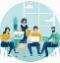 La Política de Personal de la AFQCV marca las posibilidades de contratación en base a las actividades a realizar y a los perfiles del equipo técnico actual. La Junta Directiva, en función de las necesidades organizativas, solicita y define las nuevas incorporaciones, teniendo la última decisión sobre una incorporación junto con las personas responsables del equipo técnico.La AFQCV hace uso de sistemas externos de reclutamiento (páginas web especializadas, entre otros). Asimismo, utiliza un método que incluye: criba curricular, comprobación de experiencias y formaciones aportadas, y entrevista personal. En todos los procesos de selección se hace hincapié en resaltar algunas características genéricas o transversales que son deseables para el puesto ofertado.Promoción y desarrollo profesional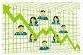 No existen planes específicos de promoción, ya que a día de hoy no hay posibilidad de promoción profesional en la AFQCV. Pero si esta se produjese, se considerarían cuestiones como la eficiencia, el trabajo en equipo, la capacidad de trabajar en proyectos y el compromiso con la entidad y su misión.Formación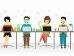 La AFQCV ofrece oportunidades de formación dirigidas a toda la plantilla, en base a las necesidades de capacitación de las personas del equipo técnico o por ser precisa la capacitación en alguna herramienta específica.Cualquier persona de la plantilla dispone de un presupuesto de 250€ o 500€ anuales para realizar la formación que desee, según sus necesidades y el puesto/labor que ocupa.La oferta formativa es publicitada de manera interna y tiene carácter voluntario,impartiéndose normalmente en horario laboral. Además, la AFQCV ofrece flexibilidad horaria para acudir a cursos externos.En 2023 se han realizado las siguientes formaciones: Sistema de Gestión de Calidad, Financiación europea, Máster en Fisioterapia Respiratoria y Cardíaca, Supervisión de casos de intervención psicológica,  Intervención social en situaciones de riesgo en infancia y adolescencia…Conciliación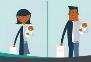 Junta Directiva:El 100% opina que se tiene en cuenta su situación personal y familiar a la hora de organizar actividades relacionadas con la AFQCV. Las medidas de conciliación existentes para la Junta Directiva de la AFQCV se centran, principalmente, en permisos por emergencias personales y/o familiares y el uso de herramientas TIC que facilitan la comunicación a distancia.En relación a la distribución por responsabilidades familiares, el 94% tiene responsabilidades familiares y/o personas a su cargo.Plantilla:En cuanto a las medidas existentes, son las mismas que para la Junta Directiva, pero también se suma la flexibilización de los horarios de trabajo.La AFQCV asegura que acogerse a estas medidas no afecta a la situación profesional de la trabajadora.En cuanto a la distribución por responsabilidades familiares, el 50 % de las personas trabajadoras tiene hijos/as menores a su cargo.El 75% de la plantilla manifiesta que no tiene dificultades para compatibilizar su trabajo con las responsabilidades familiares.El 50% de la plantilla no ha utilizado las medidas de conciliación existentes ya que no las ha necesitado. Y el 50% que sí que ha utilizado las medidas de conciliación expresa que se les ha facilitado sin ningún problema.  Comunicación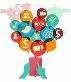 Los canales de comunicación que se utilizan habitualmente en la AFQCV son principalmente: Reuniones, correo electrónico, manuales/guías, y publicaciones (página web, redes sociales).La AFQCV está altamente comprometida con la igualdad de oportunidades y con el  lenguaje inclusivo revisando el uso del lenguaje inclusivo en todas sus comunicaciones tanto internas como externas.Prevención del      acoso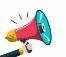 La AFQCV cuenta con un protocolo para la prevención y actuación ante el acoso moral, sexual y/o por razón de sexo. Asimismo, señala que hasta ahora no se han detectado situaciones de acoso en la entidad.1.- Área de Cultura y Gestión Organizativa1. Consolidar una cultura organizacional comprometida con la igualdad, como valor estratégico, sensible a la igualdad de género, no tolerante con la discriminación y el acoso por razón de género, origen, identidad, orientación sexual y religión y promover el uso de lenguaje inclusivo.2.- Área de Selección y Contratación2. Promover el principio de igualdad de trato entre mujeres y hombres, garantizando las mismas oportunidades profesionales en el acceso al empleo, selección, desarrollo, contratación y condiciones de trabajo y prevenir la discriminación, directa o indirecta, por razón de sexo, en la captación de candidaturas a las vacantes que se produzcan.3.- Área de clasificación Profesional3. Desarrollar la estrategia de recursos humanos centrada en la persona como elemento central, atendiendo a criterios de cualificación profesional, experiencia, implicación y compromiso.4.- Área Formación y Desarrollo profesional4. Facilitar el acceso de mujeres y hombres a especialidades formativas que contribuyan a su desarrollo profesional en la organización de forma equilibrada. Capacitar en materia de igualdad de oportunidades al conjunto de la organización de modo que permita una actuación más coherente con los valores y principios que promueven.5. Área Promoción y Desarrollo Profesional5. Eliminar toda manifestación de discriminación en la promoción interna con objeto de alcanzar una representación equilibrada de la mujer en la plantilla, asegurando un desarrollo y crecimiento profesional entre sexos.6.- Área de Condiciones de trabajo y salud laboral6.   Fomentar la participación equilibrada de mujeres y hombres en todas las áreas y niveles de la organización, optimizando su potencial, gestionando adecuadamente el talento, mejorando los procedimientos de gestión y cumpliendo con la normativa en materia de igualdad y salud laboral.7.- Ejercicio corresponsable de los derechos de la vida personal, familiar y laboral7. Favorecer, en la medida de lo posible, la conciliación de la vida laboral, familiar y personal, desarrollando una planificación más ordenada y eficiente de los tiempos de trabajo y articulando medidas flexibles que permitan su adaptación a la diversidad de necesidades, situaciones y carencias que se puedan presentar en la plantilla trabajadora de la organización.8. Infrarrepresentación femenina8.	Favorecer la prevención de la segregación ocupacional en las distintas áreas y servicios donde se detecte infrarrepresentación femenina.9.- Retribuciones9.	Formular la política salarial, asegurando la equidad entre sexos, garantizando  la igualdad de retribución para trabajos de igual valor. Actualizar anualmente el Registro salarial.10.- Prevención y actuación ante el acoso sexual y por razón de sexo10. Prevenir y actuar situaciones de acoso sexual y por razón de sexo, a través de la implantación y seguimiento de buenas prácticas, para proteger a todas las personas trabajadoras de ofensas de naturaleza sexual y/o por razón de sexo.11.- Comunicación no     discriminatoria11. Promover acciones de comunicación y formación inclusiva, en todos los niveles organizativos, como garantía efectiva para el desarrollo profesional, usando un lenguaje que incluya a todas las personas. El lenguaje inclusivo se integra en el pensamiento y surge de manera natural en cualquier contexto.Acciones consolidadas en el I Plan de Igualdad de la AFQCV9Acciones pendiente de consolidar 2Nuevas acciones para el II Plan de Igualdad de la AFQCV24TOTAL ACCIONES PLAN DE IGUALDAD35EJE DE ACTUACIÓN 1. ÁREA DE CULTURA ORGANIZACIONAL Y COMPROMISO POR LA IGUALDADEJE DE ACTUACIÓN 1. ÁREA DE CULTURA ORGANIZACIONAL Y COMPROMISO POR LA IGUALDADEJE DE ACTUACIÓN 1. ÁREA DE CULTURA ORGANIZACIONAL Y COMPROMISO POR LA IGUALDADEJE DE ACTUACIÓN 1. ÁREA DE CULTURA ORGANIZACIONAL Y COMPROMISO POR LA IGUALDADEJE DE ACTUACIÓN 1. ÁREA DE CULTURA ORGANIZACIONAL Y COMPROMISO POR LA IGUALDADObjetivo General: Consolidar una cultura organizacional comprometida con la igualdad, como valor estratégico, sensible a la igualdad de género, no tolerante con la discriminación y el acoso por razón de género, origen, identidad, orientación sexual y religión.Objetivo General: Consolidar una cultura organizacional comprometida con la igualdad, como valor estratégico, sensible a la igualdad de género, no tolerante con la discriminación y el acoso por razón de género, origen, identidad, orientación sexual y religión.Objetivo General: Consolidar una cultura organizacional comprometida con la igualdad, como valor estratégico, sensible a la igualdad de género, no tolerante con la discriminación y el acoso por razón de género, origen, identidad, orientación sexual y religión.Objetivo General: Consolidar una cultura organizacional comprometida con la igualdad, como valor estratégico, sensible a la igualdad de género, no tolerante con la discriminación y el acoso por razón de género, origen, identidad, orientación sexual y religión.Objetivo General: Consolidar una cultura organizacional comprometida con la igualdad, como valor estratégico, sensible a la igualdad de género, no tolerante con la discriminación y el acoso por razón de género, origen, identidad, orientación sexual y religión.Relacióncon ODSMedidasIndicadores de seguimiento yevaluaciónMetasTemporalidad51. Poner a disposición de todas las personas de la AFQCV el II Plan de Igualdad1.1. Nº de personas a quien se les ha enviado el II Plan  de igualdad de la AFQCV1.1.1.El 100% de la junta directiva y del equipo técnico ha recibido el   Plan1.1.2.El 100% de las personas trabajadoras ha recibido el Plan1.1.3. Al menos 3 colaboradores han recibido el PlanAnual52. Incluir referencias de los avances del Plan en lamemoria final de la AFQCV2.1. Nº de referencias incluidas2.1.1.	Al menos incluir 2  referenciasAnual53. Revisar desde la perspectiva de género  todos los proyectos y servicios desarrollados  por la AFQCV3.1. Nº de proyectos en los que se han incorporado indicadores de género3.1.1. Al menos la mitad de los proyectos incorporan indicadores de géneroAnual3. Revisar desde la perspectiva de género  todos los proyectos y servicios desarrollados  por la AFQCV3.2. Nº de servicios en losque se han incorporado indicadores de género3.2.1.	Al menos la mitad delos servicios incluyen indicadores de género54. Medir el impacto de género de los programas desarrollados desde la AFQCV4.1. % de cumplimiento de los indicadores de género de los programas4.1.1. Al menos el 50% de los indicadores de género   se cumplenAnual4. Medir el impacto de género de los programas desarrollados desde la AFQCV4.2. Nº de canales de comunicación para difundir el impacto de género de los programas4.2.1. Al menos 2 canales de comunicación distintos  utilizados4. Medir el impacto de género de los programas desarrollados desde la AFQCVRECURSOS NECESARIOS PARA LA IMPLANTACIÓN DEL EJE 2. SELECCIÓN Y CONTRATACIÓNRECURSOS NECESARIOS PARA LA IMPLANTACIÓN DEL EJE 2. SELECCIÓN Y CONTRATACIÓNRECURSOS NECESARIOS PARA LA IMPLANTACIÓN DEL EJE 2. SELECCIÓN Y CONTRATACIÓNRECURSOS NECESARIOS PARA LA IMPLANTACIÓN DEL EJE 2. SELECCIÓN Y CONTRATACIÓNNºMedida RECURSOS HUMANOSRECURSOS MATERIALES Y ECONÓMICOS1.Poner a disposición de todas las  personas de la AFQCV el II Plan de  IgualdadJunta Directiva y equipo técnico AFQCV500 € y todos los recursos materiales necesarios para alcanzar estas medidas2.Incluir anualmente referencias de los avances del Plan en la memoria finalJunta Directiva y equipo técnico AFQCV500 € y todos los recursos materiales necesarios para alcanzar estas medidas3.Revisar desde la perspectiva de género todos los proyectos y servicios desarrollados por la AFQCVJunta Directiva, responsable de proyectos y  equipo técnico AFQCV500 € y todos los recursos materiales necesarios para alcanzar estas medidas4.Medir el impacto de género de los  programas desarrollados de AFQCVJunta Directiva, responsable de proyectos y  equipo técnico AFQCV500 € y todos los recursos materiales necesarios para alcanzar estas medidasEJE 1. CULTURA ORGANIZACIONAL Y COMPROMISO POR LA IGUALDADEJE 1. CULTURA ORGANIZACIONAL Y COMPROMISO POR LA IGUALDADEJE 1. CULTURA ORGANIZACIONAL Y COMPROMISO POR LA IGUALDADEJE 1. CULTURA ORGANIZACIONAL Y COMPROMISO POR LA IGUALDADEJE 1. CULTURA ORGANIZACIONAL Y COMPROMISO POR LA IGUALDADEJE 1. CULTURA ORGANIZACIONAL Y COMPROMISO POR LA IGUALDADEJE 1. CULTURA ORGANIZACIONAL Y COMPROMISO POR LA IGUALDADEJE 1. CULTURA ORGANIZACIONAL Y COMPROMISO POR LA IGUALDADEJE 1. CULTURA ORGANIZACIONAL Y COMPROMISO POR LA IGUALDADEJE 1. CULTURA ORGANIZACIONAL Y COMPROMISO POR LA IGUALDADEJE 1. CULTURA ORGANIZACIONAL Y COMPROMISO POR LA IGUALDADEJE 1. CULTURA ORGANIZACIONAL Y COMPROMISO POR LA IGUALDADEJE 1. CULTURA ORGANIZACIONAL Y COMPROMISO POR LA IGUALDADEJE 1. CULTURA ORGANIZACIONAL Y COMPROMISO POR LA IGUALDADEJE 1. CULTURA ORGANIZACIONAL Y COMPROMISO POR LA IGUALDADEJE 1. CULTURA ORGANIZACIONAL Y COMPROMISO POR LA IGUALDADEJE 1. CULTURA ORGANIZACIONAL Y COMPROMISO POR LA IGUALDADEJE 1. CULTURA ORGANIZACIONAL Y COMPROMISO POR LA IGUALDADNºMedida 202420242024202420252025202520252026202620262026202720272027NºMedida 4T1T2T3T4T1T2T3T4T1T2T3T4T1T2T3T1.Poner a disposición de todas las  personas de la AFQCV el II Plan de  Igualdad2.Incluir anualmente referencias de los avances del Plan en la memoria final 3.Revisar desde la perspectiva de género todos los proyectos y servicios desarrollados por la AFQCV4.Medir el impacto de género de los  programas desarrollados de AFQCVEJE DE ACTUACIÓN 2. ÁREA DE SELECCIÓN Y CONTRATACIÓNEJE DE ACTUACIÓN 2. ÁREA DE SELECCIÓN Y CONTRATACIÓNEJE DE ACTUACIÓN 2. ÁREA DE SELECCIÓN Y CONTRATACIÓNEJE DE ACTUACIÓN 2. ÁREA DE SELECCIÓN Y CONTRATACIÓNEJE DE ACTUACIÓN 2. ÁREA DE SELECCIÓN Y CONTRATACIÓNObjetivo General: Promover el principio de igualdad de trato entre mujeres y hombres, garantizando las mismas oportunidades profesionales en el acceso al empleo, selección, desarrollo, contratación y condiciones de trabajo y prevenir la discriminación, directa o indirecta, por razón de sexo, en la captación de candidaturas a las vacantes que se produzcan.Objetivo General: Promover el principio de igualdad de trato entre mujeres y hombres, garantizando las mismas oportunidades profesionales en el acceso al empleo, selección, desarrollo, contratación y condiciones de trabajo y prevenir la discriminación, directa o indirecta, por razón de sexo, en la captación de candidaturas a las vacantes que se produzcan.Objetivo General: Promover el principio de igualdad de trato entre mujeres y hombres, garantizando las mismas oportunidades profesionales en el acceso al empleo, selección, desarrollo, contratación y condiciones de trabajo y prevenir la discriminación, directa o indirecta, por razón de sexo, en la captación de candidaturas a las vacantes que se produzcan.Objetivo General: Promover el principio de igualdad de trato entre mujeres y hombres, garantizando las mismas oportunidades profesionales en el acceso al empleo, selección, desarrollo, contratación y condiciones de trabajo y prevenir la discriminación, directa o indirecta, por razón de sexo, en la captación de candidaturas a las vacantes que se produzcan.Objetivo General: Promover el principio de igualdad de trato entre mujeres y hombres, garantizando las mismas oportunidades profesionales en el acceso al empleo, selección, desarrollo, contratación y condiciones de trabajo y prevenir la discriminación, directa o indirecta, por razón de sexo, en la captación de candidaturas a las vacantes que se produzcan.Relacióncon ODSMedidasIndicadores de seguimiento yevaluaciónMetasTemporalidad51. Revisar el lenguaje y contenidos de cualquier documento utilizado en la selección de personal para asegurar su objetividad% de documentos revisados% de documentos actualizados1.1.1. El 100% de los documentos ha sido revisado1.2.1.	El 100% de los documentos ha sido actualizadoAnual52. Las competencias  requeridas deben Especificarse de modo objetivo, sin estereotiposde género2.1. Nº de ofertas lanzadas objetivas y sin estereotipos de género2.1.1.	El total de las ofertas lanzadas son objetivas y sin estereotipos de géneroAnualRECURSOS NECESARIOS PARA LA IMPLANTACIÓN DEL EJE 2. SELECCIÓN Y CONTRATACIÓNRECURSOS NECESARIOS PARA LA IMPLANTACIÓN DEL EJE 2. SELECCIÓN Y CONTRATACIÓNRECURSOS NECESARIOS PARA LA IMPLANTACIÓN DEL EJE 2. SELECCIÓN Y CONTRATACIÓNRECURSOS NECESARIOS PARA LA IMPLANTACIÓN DEL EJE 2. SELECCIÓN Y CONTRATACIÓNNºMedidaRECURSOS HUMANOSRECURSOS ECONÓMICOS1.Revisar el lenguaje y contenidos de los documentos utilizados en la selección de personal Junta Directiva, técnico responsable de selección de personal500 € y todos los recursos materiales necesarios para alcanzar estas medidas2.Las competencias requeridas deben especificarse de modo objetivo, sin estereotipos de géneroJunta Directiva, técnico responsable de selección de personal y equipo técnico de la AFQCV500 € y todos los recursos materiales necesarios para alcanzar estas medidasEJE 2. SELECCIÓN Y CONTRATACIÓNEJE 2. SELECCIÓN Y CONTRATACIÓNEJE 2. SELECCIÓN Y CONTRATACIÓNEJE 2. SELECCIÓN Y CONTRATACIÓNEJE 2. SELECCIÓN Y CONTRATACIÓNEJE 2. SELECCIÓN Y CONTRATACIÓNEJE 2. SELECCIÓN Y CONTRATACIÓNEJE 2. SELECCIÓN Y CONTRATACIÓNEJE 2. SELECCIÓN Y CONTRATACIÓNEJE 2. SELECCIÓN Y CONTRATACIÓNEJE 2. SELECCIÓN Y CONTRATACIÓNEJE 2. SELECCIÓN Y CONTRATACIÓNEJE 2. SELECCIÓN Y CONTRATACIÓNEJE 2. SELECCIÓN Y CONTRATACIÓNEJE 2. SELECCIÓN Y CONTRATACIÓNEJE 2. SELECCIÓN Y CONTRATACIÓNEJE 2. SELECCIÓN Y CONTRATACIÓNEJE 2. SELECCIÓN Y CONTRATACIÓNNºMedida 202420242024202420252025202520252026202620262026202720272027NºMedida 4T1T2T3T4T1T2T3T4T1T2T3T4T1T2T3T1.Revisar el lenguaje y contenidos de los documentos utilizados en la selección de personal 2.Las competencias requeridas deben especificarse de modo objetivo, sin estereotipos de géneroEJE DE ACTUACIÓN 3. ÁREA DE CLASIFICACIÓN PROFESIONALEJE DE ACTUACIÓN 3. ÁREA DE CLASIFICACIÓN PROFESIONALEJE DE ACTUACIÓN 3. ÁREA DE CLASIFICACIÓN PROFESIONALEJE DE ACTUACIÓN 3. ÁREA DE CLASIFICACIÓN PROFESIONALEJE DE ACTUACIÓN 3. ÁREA DE CLASIFICACIÓN PROFESIONALObjetivo General:  Desarrollar la estrategia de recursos humanos centrada en la persona como elemento central, atendiendo a criterios de cualificación profesional, experiencia, implicación y compromiso.Objetivo General:  Desarrollar la estrategia de recursos humanos centrada en la persona como elemento central, atendiendo a criterios de cualificación profesional, experiencia, implicación y compromiso.Objetivo General:  Desarrollar la estrategia de recursos humanos centrada en la persona como elemento central, atendiendo a criterios de cualificación profesional, experiencia, implicación y compromiso.Objetivo General:  Desarrollar la estrategia de recursos humanos centrada en la persona como elemento central, atendiendo a criterios de cualificación profesional, experiencia, implicación y compromiso.Objetivo General:  Desarrollar la estrategia de recursos humanos centrada en la persona como elemento central, atendiendo a criterios de cualificación profesional, experiencia, implicación y compromiso.Relacióncon ODSMedidasIndicadores de seguimiento yevaluaciónMetasTemporalidad5,81. Describir el sistema de criterios de valoración de puestos de trabajo, tareas, funciones, y de sistemas y/o criterios de clasificación profesional utilizados por grupos profesionales, y/o  categorías profesionales1.1. Nº y % de contratos desagregado por mujeres y hombres1.1.1.	Crear un sistema de valoración de los puestos de trabajoAnualRECURSOS NECESARIOS PARA LA IMPLANTACIÓN DEL  EJE 3. CLASIFICACIÓN PROFESIONALRECURSOS NECESARIOS PARA LA IMPLANTACIÓN DEL  EJE 3. CLASIFICACIÓN PROFESIONALRECURSOS NECESARIOS PARA LA IMPLANTACIÓN DEL  EJE 3. CLASIFICACIÓN PROFESIONALRECURSOS NECESARIOS PARA LA IMPLANTACIÓN DEL  EJE 3. CLASIFICACIÓN PROFESIONALNºMedidaRECURSOS HUMANOSRECURSOS ECONÓMICOS Y MATERIALES1.Describir el sistema de criterios de valoración de puestos de trabajo, tareas, funciones, y de sistemas y/o criterios de clasificación profesional utilizados por grupos profesionales, y/o  categorías profesionalesJunta Directiva, técnico responsable de selección de personal, Comité de Igualdad y otros técnicos de la AFQCV500 € y todos los recursos materiales necesarios para alcanzar estas medidasEJE 3. CLASIFICACIÓN PROFESIONALEJE 3. CLASIFICACIÓN PROFESIONALEJE 3. CLASIFICACIÓN PROFESIONALEJE 3. CLASIFICACIÓN PROFESIONALEJE 3. CLASIFICACIÓN PROFESIONALEJE 3. CLASIFICACIÓN PROFESIONALEJE 3. CLASIFICACIÓN PROFESIONALEJE 3. CLASIFICACIÓN PROFESIONALEJE 3. CLASIFICACIÓN PROFESIONALEJE 3. CLASIFICACIÓN PROFESIONALEJE 3. CLASIFICACIÓN PROFESIONALEJE 3. CLASIFICACIÓN PROFESIONALEJE 3. CLASIFICACIÓN PROFESIONALEJE 3. CLASIFICACIÓN PROFESIONALEJE 3. CLASIFICACIÓN PROFESIONALEJE 3. CLASIFICACIÓN PROFESIONALEJE 3. CLASIFICACIÓN PROFESIONALEJE 3. CLASIFICACIÓN PROFESIONALNºMedida 202420242024202420252025202520252026202620262026202720272027NºMedida 4T1T2T3T4T1T2T3T4T1T2T3T4T1T2T3T1.Describir el sistema de criterios de valoración de puestos de trabajo, tareas, funciones, y de sistemas y/o criterios de clasificación profesional utilizados por grupos profesionales, y/o  categorías profesionalesEJE DE ACTUACIÓN 4. ÁREA DE PROMOCIÓN PROFESIONALEJE DE ACTUACIÓN 4. ÁREA DE PROMOCIÓN PROFESIONALEJE DE ACTUACIÓN 4. ÁREA DE PROMOCIÓN PROFESIONALEJE DE ACTUACIÓN 4. ÁREA DE PROMOCIÓN PROFESIONALEJE DE ACTUACIÓN 4. ÁREA DE PROMOCIÓN PROFESIONALObjetivo General: Eliminar toda manifestación de discriminación en la promoción interna con objeto de alcanzar una representación equilibrada, asegurando un desarrollo y crecimiento profesional entre sexos .Objetivo General: Eliminar toda manifestación de discriminación en la promoción interna con objeto de alcanzar una representación equilibrada, asegurando un desarrollo y crecimiento profesional entre sexos .Objetivo General: Eliminar toda manifestación de discriminación en la promoción interna con objeto de alcanzar una representación equilibrada, asegurando un desarrollo y crecimiento profesional entre sexos .Objetivo General: Eliminar toda manifestación de discriminación en la promoción interna con objeto de alcanzar una representación equilibrada, asegurando un desarrollo y crecimiento profesional entre sexos .Objetivo General: Eliminar toda manifestación de discriminación en la promoción interna con objeto de alcanzar una representación equilibrada, asegurando un desarrollo y crecimiento profesional entre sexos .Relacióncon ODSMedidasIndicadores de seguimiento yevaluaciónMetasTemporalidad81. Cuando haya promoción, que se tenga en cuenta la idoneidad y competencias de la persona trabajadora1.1. % de personas participantes en acciones para la promoción profesional1.1.1.	En el 100% de laspersonas se tiene en cuenta la idoneidad y competencias, independientementedel géneroAnual82.	Garantizar las mismas oportunidades de promoción a toda la plantilla, independientemente desu jornada2.1. % de oportunidades de promoción difundidas en todo el ET2.1.1.	El 100% de las ofertas de promoción se difunden a todo el ETAnualRECURSOS NECESARIOS PARA LA IMPLANTACIÓN DEL EJE 4. PROMOCIÓN PROFESIONALRECURSOS NECESARIOS PARA LA IMPLANTACIÓN DEL EJE 4. PROMOCIÓN PROFESIONALRECURSOS NECESARIOS PARA LA IMPLANTACIÓN DEL EJE 4. PROMOCIÓN PROFESIONALRECURSOS NECESARIOS PARA LA IMPLANTACIÓN DEL EJE 4. PROMOCIÓN PROFESIONALNºMedidaRECURSOS HUMANOSRECURSOS ECONÓMICOS Y MATERIALES1.Cuando haya promoción, que se tenga en cuenta la idoneidad y competencias de la persona trabajadoraJunta Directiva, técnico responsable de recursos humanos500 € y todos los recursos materiales necesarios para alcanzar estas medidas2.Garantizar las mismas oportunidades de promoción a toda la plantilla, independientemente de su jornadaJunta Directiva y técnico responsable de recursos humanos.500 € y todos los recursos materiales necesarios para alcanzar estas medidasEJE 4. PROMOCIÓN PROFESIONALEJE 4. PROMOCIÓN PROFESIONALEJE 4. PROMOCIÓN PROFESIONALEJE 4. PROMOCIÓN PROFESIONALEJE 4. PROMOCIÓN PROFESIONALEJE 4. PROMOCIÓN PROFESIONALEJE 4. PROMOCIÓN PROFESIONALEJE 4. PROMOCIÓN PROFESIONALEJE 4. PROMOCIÓN PROFESIONALEJE 4. PROMOCIÓN PROFESIONALEJE 4. PROMOCIÓN PROFESIONALEJE 4. PROMOCIÓN PROFESIONALEJE 4. PROMOCIÓN PROFESIONALEJE 4. PROMOCIÓN PROFESIONALEJE 4. PROMOCIÓN PROFESIONALEJE 4. PROMOCIÓN PROFESIONALEJE 4. PROMOCIÓN PROFESIONALEJE 4. PROMOCIÓN PROFESIONALNºMedida 202420242024202420252025202520252026202620262026202720272027NºMedida 4T1T2T3T4T1T2T3T4T1T2T3T4T1T2T3T   1.Cuando haya promoción, que se tenga en cuenta la idoneidad y competencias de la persona trabajadora2.Garantizar las mismas oportunidades de promoción a toda la plantilla, independientemente de su jornadaEJE DE ACTUACIÓN 5. ÁREA DE FORMACIÓN Y DESARROLLO PROFESIONALEJE DE ACTUACIÓN 5. ÁREA DE FORMACIÓN Y DESARROLLO PROFESIONALEJE DE ACTUACIÓN 5. ÁREA DE FORMACIÓN Y DESARROLLO PROFESIONALEJE DE ACTUACIÓN 5. ÁREA DE FORMACIÓN Y DESARROLLO PROFESIONALEJE DE ACTUACIÓN 5. ÁREA DE FORMACIÓN Y DESARROLLO PROFESIONALObjetivo General: Facilitar el acceso de mujeres y hombres a especialidades formativas que contribuyan a su desarrollo profesional en la organización de forma equilibrada. Capacitar en materia de igualdad de oportunidades al conjunto de la organización de modo que permita una actuación más coherente con los valores y principios que promueven.Objetivo General: Facilitar el acceso de mujeres y hombres a especialidades formativas que contribuyan a su desarrollo profesional en la organización de forma equilibrada. Capacitar en materia de igualdad de oportunidades al conjunto de la organización de modo que permita una actuación más coherente con los valores y principios que promueven.Objetivo General: Facilitar el acceso de mujeres y hombres a especialidades formativas que contribuyan a su desarrollo profesional en la organización de forma equilibrada. Capacitar en materia de igualdad de oportunidades al conjunto de la organización de modo que permita una actuación más coherente con los valores y principios que promueven.Objetivo General: Facilitar el acceso de mujeres y hombres a especialidades formativas que contribuyan a su desarrollo profesional en la organización de forma equilibrada. Capacitar en materia de igualdad de oportunidades al conjunto de la organización de modo que permita una actuación más coherente con los valores y principios que promueven.Objetivo General: Facilitar el acceso de mujeres y hombres a especialidades formativas que contribuyan a su desarrollo profesional en la organización de forma equilibrada. Capacitar en materia de igualdad de oportunidades al conjunto de la organización de modo que permita una actuación más coherente con los valores y principios que promueven.Relacióncon ODSMedidasIndicadores de seguimiento yevaluaciónMetasTemporalidad4, 51. Informar y Organizar formación en igualdad de oportunidades al conjunto de la AFQCVNº de cursos en el plan de formación de la AFQCV% del ET participante en la formación% de la JD participante en la formación1.1.1.	Al menos realizar 1 formación1.2.1. Al menos el 60% del ET participa1.3.1. Al menos el 60% de la JD participaAnualRECURSOS NECESARIOS PARA LA IMPLANTACIÓN DEL  EJE 5. FORMACIÓN Y DESARROLLO PROFESIONALRECURSOS NECESARIOS PARA LA IMPLANTACIÓN DEL  EJE 5. FORMACIÓN Y DESARROLLO PROFESIONALRECURSOS NECESARIOS PARA LA IMPLANTACIÓN DEL  EJE 5. FORMACIÓN Y DESARROLLO PROFESIONALRECURSOS NECESARIOS PARA LA IMPLANTACIÓN DEL  EJE 5. FORMACIÓN Y DESARROLLO PROFESIONALNºMedidaRECURSOS HUMANOSRECURSOS ECONÓMICOS Y MATERIALES1.Formar y Organizar formación en igualdad de oportunidades al conjunto de la AFQCVJunta Directiva y equipo técnico de la AFQCV1000 € y todos los recursos materiales necesarios para alcanzar estas medidasEJE 5. FORMACIÓN Y DESARROLLO PROFESIONALEJE 5. FORMACIÓN Y DESARROLLO PROFESIONALEJE 5. FORMACIÓN Y DESARROLLO PROFESIONALEJE 5. FORMACIÓN Y DESARROLLO PROFESIONALEJE 5. FORMACIÓN Y DESARROLLO PROFESIONALEJE 5. FORMACIÓN Y DESARROLLO PROFESIONALEJE 5. FORMACIÓN Y DESARROLLO PROFESIONALEJE 5. FORMACIÓN Y DESARROLLO PROFESIONALEJE 5. FORMACIÓN Y DESARROLLO PROFESIONALEJE 5. FORMACIÓN Y DESARROLLO PROFESIONALEJE 5. FORMACIÓN Y DESARROLLO PROFESIONALEJE 5. FORMACIÓN Y DESARROLLO PROFESIONALEJE 5. FORMACIÓN Y DESARROLLO PROFESIONALEJE 5. FORMACIÓN Y DESARROLLO PROFESIONALEJE 5. FORMACIÓN Y DESARROLLO PROFESIONALEJE 5. FORMACIÓN Y DESARROLLO PROFESIONALEJE 5. FORMACIÓN Y DESARROLLO PROFESIONALEJE 5. FORMACIÓN Y DESARROLLO PROFESIONALNºMedida 202420242024202420252025202520252026202620262026202720272027NºMedida 4T1T2T3T4T1T2T3T4T1T2T3T4T1T2T3T   1.Formar y Organizar formación en igualdad de oportunidades al conjunto de la AFQCVEJE DE ACTUACIÓN 6. ÁREA DE CONDICIONES DE TRABAJO Y SALUD LABORALEJE DE ACTUACIÓN 6. ÁREA DE CONDICIONES DE TRABAJO Y SALUD LABORALEJE DE ACTUACIÓN 6. ÁREA DE CONDICIONES DE TRABAJO Y SALUD LABORALEJE DE ACTUACIÓN 6. ÁREA DE CONDICIONES DE TRABAJO Y SALUD LABORALEJE DE ACTUACIÓN 6. ÁREA DE CONDICIONES DE TRABAJO Y SALUD LABORALObjetivo General: Fomentar la participación equilibrada de mujeres y hombres en todas las áreas y  niveles de la organización, optimizando su potencial, gestionando adecuadamente el talento, mejorando los procedimientos de gestión y cumpliendo con la normativa en materia de igualdad.Objetivo General: Fomentar la participación equilibrada de mujeres y hombres en todas las áreas y  niveles de la organización, optimizando su potencial, gestionando adecuadamente el talento, mejorando los procedimientos de gestión y cumpliendo con la normativa en materia de igualdad.Objetivo General: Fomentar la participación equilibrada de mujeres y hombres en todas las áreas y  niveles de la organización, optimizando su potencial, gestionando adecuadamente el talento, mejorando los procedimientos de gestión y cumpliendo con la normativa en materia de igualdad.Objetivo General: Fomentar la participación equilibrada de mujeres y hombres en todas las áreas y  niveles de la organización, optimizando su potencial, gestionando adecuadamente el talento, mejorando los procedimientos de gestión y cumpliendo con la normativa en materia de igualdad.Objetivo General: Fomentar la participación equilibrada de mujeres y hombres en todas las áreas y  niveles de la organización, optimizando su potencial, gestionando adecuadamente el talento, mejorando los procedimientos de gestión y cumpliendo con la normativa en materia de igualdad.Relacióncon ODSMedidasIndicadores de seguimiento yevaluaciónMetasTemporalidad5, 81. Establecer medidas para limitar los períodos de disponibilidad horaria fuera de la jornadalaboral1.1. Nº de medidas establecidas1.1.1.	Al menos 1 medida establecidaAnual52. Revisión del "Protocolo de Acogida", de  la Entidad con enfoque de igualdad% de revisión del Protocolo de Acogida2.1.1. 1 Protocolo de bienvenida revisado al 100%AnualRECURSOS NECESARIOS PARA LA IMPLANTACIÓN DEL EJE 6. ÁREA DE CONDICIONES DE TRABAJO Y SALUD LABORALRECURSOS NECESARIOS PARA LA IMPLANTACIÓN DEL EJE 6. ÁREA DE CONDICIONES DE TRABAJO Y SALUD LABORALRECURSOS NECESARIOS PARA LA IMPLANTACIÓN DEL EJE 6. ÁREA DE CONDICIONES DE TRABAJO Y SALUD LABORALRECURSOS NECESARIOS PARA LA IMPLANTACIÓN DEL EJE 6. ÁREA DE CONDICIONES DE TRABAJO Y SALUD LABORALNºMedidaRECURSOS HUMANOSRECURSOS ECONÓMICOS Y MATERIALES1.Establecer medidas para  limitar losperíodos de disponibilidad horariafuera de la jornada  laboralJunta Directiva500 € y todos los recursos materiales necesarios para alcanzar estas medidas2.Revisión del "Protocolo de Acogida", de  la Entidad con enfoque de igualdadJunta Directiva y técnico responsable de igualdad y Comité de Igualdad.500 € y todos los recursos materiales necesarios para alcanzar estas medidasEJE 6. CONDICIONES DE TRABAJO Y SALUD LABORALEJE 6. CONDICIONES DE TRABAJO Y SALUD LABORALEJE 6. CONDICIONES DE TRABAJO Y SALUD LABORALEJE 6. CONDICIONES DE TRABAJO Y SALUD LABORALEJE 6. CONDICIONES DE TRABAJO Y SALUD LABORALEJE 6. CONDICIONES DE TRABAJO Y SALUD LABORALEJE 6. CONDICIONES DE TRABAJO Y SALUD LABORALEJE 6. CONDICIONES DE TRABAJO Y SALUD LABORALEJE 6. CONDICIONES DE TRABAJO Y SALUD LABORALEJE 6. CONDICIONES DE TRABAJO Y SALUD LABORALEJE 6. CONDICIONES DE TRABAJO Y SALUD LABORALEJE 6. CONDICIONES DE TRABAJO Y SALUD LABORALEJE 6. CONDICIONES DE TRABAJO Y SALUD LABORALEJE 6. CONDICIONES DE TRABAJO Y SALUD LABORALEJE 6. CONDICIONES DE TRABAJO Y SALUD LABORALEJE 6. CONDICIONES DE TRABAJO Y SALUD LABORALEJE 6. CONDICIONES DE TRABAJO Y SALUD LABORALEJE 6. CONDICIONES DE TRABAJO Y SALUD LABORALNºMedida 202420242024202420252025202520252026202620262026202720272027NºMedida 4T1T2T3T4T1T2T3T4T1T2T3T4T1T2T3T   1.Establecer medidas para  limitar los períodos de disponibilidad horaria fuera de la jornada laboral2.Revisión del "Protocolo de Acogida", de  la Entidad con enfoque de igualdadEJE DE ACTUACIÓN 7. DERECHO DE CONCILIACIÓN DE LA VIDA PERSONAL, FAMILIAR Y LABORALEJE DE ACTUACIÓN 7. DERECHO DE CONCILIACIÓN DE LA VIDA PERSONAL, FAMILIAR Y LABORALEJE DE ACTUACIÓN 7. DERECHO DE CONCILIACIÓN DE LA VIDA PERSONAL, FAMILIAR Y LABORALEJE DE ACTUACIÓN 7. DERECHO DE CONCILIACIÓN DE LA VIDA PERSONAL, FAMILIAR Y LABORALEJE DE ACTUACIÓN 7. DERECHO DE CONCILIACIÓN DE LA VIDA PERSONAL, FAMILIAR Y LABORALObjetivo General: Favorecer, en la medida de lo posible, la conciliación de la vida laboral, familiar y personal, desarrollando una planificación más ordenada y eficiente de los tiempos de trabajo y articulando medidas flexibles que permitan su adaptación a la diversidad de necesidades, situaciones y carencias que se puedan presentar en la plantilla trabajadora de la organización.Objetivo General: Favorecer, en la medida de lo posible, la conciliación de la vida laboral, familiar y personal, desarrollando una planificación más ordenada y eficiente de los tiempos de trabajo y articulando medidas flexibles que permitan su adaptación a la diversidad de necesidades, situaciones y carencias que se puedan presentar en la plantilla trabajadora de la organización.Objetivo General: Favorecer, en la medida de lo posible, la conciliación de la vida laboral, familiar y personal, desarrollando una planificación más ordenada y eficiente de los tiempos de trabajo y articulando medidas flexibles que permitan su adaptación a la diversidad de necesidades, situaciones y carencias que se puedan presentar en la plantilla trabajadora de la organización.Objetivo General: Favorecer, en la medida de lo posible, la conciliación de la vida laboral, familiar y personal, desarrollando una planificación más ordenada y eficiente de los tiempos de trabajo y articulando medidas flexibles que permitan su adaptación a la diversidad de necesidades, situaciones y carencias que se puedan presentar en la plantilla trabajadora de la organización.Objetivo General: Favorecer, en la medida de lo posible, la conciliación de la vida laboral, familiar y personal, desarrollando una planificación más ordenada y eficiente de los tiempos de trabajo y articulando medidas flexibles que permitan su adaptación a la diversidad de necesidades, situaciones y carencias que se puedan presentar en la plantilla trabajadora de la organización.Relacióncon ODSMedidasIndicadores de seguimiento yevaluaciónMetasTemporalidad5, 8, 101. Garantizar que todos los derechos de conciliación sean conocidos y accesibles por toda la AFQCV1.1. Nº de personas a las que se les ha informado de sus derechos de conciliación1.2. % de personas que se han acogido a las medidas de conciliación1.1.1.	El total de la AFQCVconoce sus derechos  de conciliación1.2.1.	El 100% de las personas que han solicitado  medidas de conciliación ha accedido a ellasAnual5, 82. Flexibilizar el uso de los días de permiso, permitiendo algunasmejoras sobre convenio2.1. % de personas que solicitan el uso de permisos2.1.1.	El 100% de laspersonas que solicitanlos permisos ha tenido respuestas positivasAnualRECURSOS NECESARIOS PARA LA IMPLANTACIÓN DEL EJE 7. DERECHO DE CONCILIACIÓN VIDA PERSONAL, FAMILIAR Y LABORALRECURSOS NECESARIOS PARA LA IMPLANTACIÓN DEL EJE 7. DERECHO DE CONCILIACIÓN VIDA PERSONAL, FAMILIAR Y LABORALRECURSOS NECESARIOS PARA LA IMPLANTACIÓN DEL EJE 7. DERECHO DE CONCILIACIÓN VIDA PERSONAL, FAMILIAR Y LABORALRECURSOS NECESARIOS PARA LA IMPLANTACIÓN DEL EJE 7. DERECHO DE CONCILIACIÓN VIDA PERSONAL, FAMILIAR Y LABORALNºMedidaRECURSOS HUMANOSRECURSOS ECONÓMICOS Y MATERIALES1.Garantizar que todos los derechos de conciliación  sean conocidos y accesibles por toda la AFQCVJunta Directiva, responsable de recursos humanos  y Comité de Igualdad500 € y todos los recursos materiales necesarios para alcanzar estas medidas2.Flexibilizar el uso de los  días de permiso, permitiendo algunasmejoras sobre convenioJunta Directiva y Comité de Igualdad.500 € y todos los recursos materiales necesarios para alcanzar estas medidasEJE 7. DERECHO DE CONCILIACIÓN DE LA VIDA PERSONAL, FAMILIAR Y LABORALEJE 7. DERECHO DE CONCILIACIÓN DE LA VIDA PERSONAL, FAMILIAR Y LABORALEJE 7. DERECHO DE CONCILIACIÓN DE LA VIDA PERSONAL, FAMILIAR Y LABORALEJE 7. DERECHO DE CONCILIACIÓN DE LA VIDA PERSONAL, FAMILIAR Y LABORALEJE 7. DERECHO DE CONCILIACIÓN DE LA VIDA PERSONAL, FAMILIAR Y LABORALEJE 7. DERECHO DE CONCILIACIÓN DE LA VIDA PERSONAL, FAMILIAR Y LABORALEJE 7. DERECHO DE CONCILIACIÓN DE LA VIDA PERSONAL, FAMILIAR Y LABORALEJE 7. DERECHO DE CONCILIACIÓN DE LA VIDA PERSONAL, FAMILIAR Y LABORALEJE 7. DERECHO DE CONCILIACIÓN DE LA VIDA PERSONAL, FAMILIAR Y LABORALEJE 7. DERECHO DE CONCILIACIÓN DE LA VIDA PERSONAL, FAMILIAR Y LABORALEJE 7. DERECHO DE CONCILIACIÓN DE LA VIDA PERSONAL, FAMILIAR Y LABORALEJE 7. DERECHO DE CONCILIACIÓN DE LA VIDA PERSONAL, FAMILIAR Y LABORALEJE 7. DERECHO DE CONCILIACIÓN DE LA VIDA PERSONAL, FAMILIAR Y LABORALEJE 7. DERECHO DE CONCILIACIÓN DE LA VIDA PERSONAL, FAMILIAR Y LABORALEJE 7. DERECHO DE CONCILIACIÓN DE LA VIDA PERSONAL, FAMILIAR Y LABORALEJE 7. DERECHO DE CONCILIACIÓN DE LA VIDA PERSONAL, FAMILIAR Y LABORALEJE 7. DERECHO DE CONCILIACIÓN DE LA VIDA PERSONAL, FAMILIAR Y LABORALEJE 7. DERECHO DE CONCILIACIÓN DE LA VIDA PERSONAL, FAMILIAR Y LABORALNºMedida 202420242024202420252025202520252026202620262026202720272027NºMedida 4T1T2T3T4T1T2T3T4T1T2T3T4T1T2T3T   1.Garantizar que todos los derechos de conciliación                                             sean conocidos y accesibles por toda la AFQCV2.Flexibilizar el uso de los                    días de permiso, permitiendo algunasmejoras sobre convenioEJE DE ACTUACIÓN 8. INFRARREPRESENTACIÓN FEMENINAEJE DE ACTUACIÓN 8. INFRARREPRESENTACIÓN FEMENINAEJE DE ACTUACIÓN 8. INFRARREPRESENTACIÓN FEMENINAEJE DE ACTUACIÓN 8. INFRARREPRESENTACIÓN FEMENINAEJE DE ACTUACIÓN 8. INFRARREPRESENTACIÓN FEMENINAObjetivo General:Favorecer la prevención de la segregación ocupacional en las distintas áreas y servicios.Objetivo General:Favorecer la prevención de la segregación ocupacional en las distintas áreas y servicios.Objetivo General:Favorecer la prevención de la segregación ocupacional en las distintas áreas y servicios.Objetivo General:Favorecer la prevención de la segregación ocupacional en las distintas áreas y servicios.Objetivo General:Favorecer la prevención de la segregación ocupacional en las distintas áreas y servicios.Relacióncon ODSMedidasIndicadores de seguimiento yevaluaciónMetasTemporalidad5Fomentar la participación de las mujeres en  áreas de responsabilidad, como es la Junta Directiva1.1. %  de mujeres con responsabilidad en la junta directiva1.1.1.	Al menos el 70% de mujeres miembros de la junta directiva con responsabilidad.AnualRECURSOS NECESARIOS PARA LA IMPLANTACIÓN DEL  EJE 8. INFRARREPRESENTACIÓN FEMENINARECURSOS NECESARIOS PARA LA IMPLANTACIÓN DEL  EJE 8. INFRARREPRESENTACIÓN FEMENINARECURSOS NECESARIOS PARA LA IMPLANTACIÓN DEL  EJE 8. INFRARREPRESENTACIÓN FEMENINARECURSOS NECESARIOS PARA LA IMPLANTACIÓN DEL  EJE 8. INFRARREPRESENTACIÓN FEMENINANºMedidaRECURSOS HUMANOSRECURSOS ECONÓMICOS Y MATERIALES1.Fomentar la participación de las mujeres en  áreas de responsabilidad, como es la Junta DirectivaJunta Directiva, equipo técnico y Comité de Igualdad200 € y los recursos materiales necesarios para alcanzar estas medidasEJE 8. INFRARREPRESENTACIÓN FEMENINAEJE 8. INFRARREPRESENTACIÓN FEMENINAEJE 8. INFRARREPRESENTACIÓN FEMENINAEJE 8. INFRARREPRESENTACIÓN FEMENINAEJE 8. INFRARREPRESENTACIÓN FEMENINAEJE 8. INFRARREPRESENTACIÓN FEMENINAEJE 8. INFRARREPRESENTACIÓN FEMENINAEJE 8. INFRARREPRESENTACIÓN FEMENINAEJE 8. INFRARREPRESENTACIÓN FEMENINAEJE 8. INFRARREPRESENTACIÓN FEMENINAEJE 8. INFRARREPRESENTACIÓN FEMENINAEJE 8. INFRARREPRESENTACIÓN FEMENINAEJE 8. INFRARREPRESENTACIÓN FEMENINAEJE 8. INFRARREPRESENTACIÓN FEMENINAEJE 8. INFRARREPRESENTACIÓN FEMENINAEJE 8. INFRARREPRESENTACIÓN FEMENINAEJE 8. INFRARREPRESENTACIÓN FEMENINAEJE 8. INFRARREPRESENTACIÓN FEMENINANºMedida 202420242024202420252025202520252026202620262026202720272027NºMedida 4T1T2T3T4T1T2T3T4T1T2T3T4T1T2T3T   1.Fomentar la participación de las mujeres en  áreas de responsabilidad, como es la Junta DirectivaEJE DE ACTUACIÓN 9. RETRIBUCIÓN Y POLÍTICA SALARIALEJE DE ACTUACIÓN 9. RETRIBUCIÓN Y POLÍTICA SALARIALEJE DE ACTUACIÓN 9. RETRIBUCIÓN Y POLÍTICA SALARIALEJE DE ACTUACIÓN 9. RETRIBUCIÓN Y POLÍTICA SALARIALEJE DE ACTUACIÓN 9. RETRIBUCIÓN Y POLÍTICA SALARIALObjetivo General:Formular la política salarial, asegurando la equidad entre sexos, garantizando la igualdad de retribución para trabajos de igual valor. Actualizar anualmente el Registro salarial.Objetivo General:Formular la política salarial, asegurando la equidad entre sexos, garantizando la igualdad de retribución para trabajos de igual valor. Actualizar anualmente el Registro salarial.Objetivo General:Formular la política salarial, asegurando la equidad entre sexos, garantizando la igualdad de retribución para trabajos de igual valor. Actualizar anualmente el Registro salarial.Objetivo General:Formular la política salarial, asegurando la equidad entre sexos, garantizando la igualdad de retribución para trabajos de igual valor. Actualizar anualmente el Registro salarial.Objetivo General:Formular la política salarial, asegurando la equidad entre sexos, garantizando la igualdad de retribución para trabajos de igual valor. Actualizar anualmente el Registro salarial.Relacióncon ODSMedidasIndicadores de seguimiento yevaluaciónMetasTemporalidad51.   Realizar de manera periódica un  análisis comparativo de los salarios de mujeres y hombres%  de mujeres y % de hombres con mismo salario según puesto y responsabilidad 1.1.1.	0 casos de desigualdad salarialAnualRECURSOS NECESARIOS PARA LA IMPLANTACIÓN DEL EJE 9. RETRIBUCIÓN Y POLÍTICA SALARIALRECURSOS NECESARIOS PARA LA IMPLANTACIÓN DEL EJE 9. RETRIBUCIÓN Y POLÍTICA SALARIALRECURSOS NECESARIOS PARA LA IMPLANTACIÓN DEL EJE 9. RETRIBUCIÓN Y POLÍTICA SALARIALRECURSOS NECESARIOS PARA LA IMPLANTACIÓN DEL EJE 9. RETRIBUCIÓN Y POLÍTICA SALARIALNºMedidaRECURSOS HUMANOSRECURSOS ECONÓMICOS Y MATERIALES1.Realizar de manera periódica un  análisis comparativo de los salarios de mujeres y hombresResponsable Recursos Humanos, Gestoría Laboral y Comité de Igualdad300 € y los recursos materiales necesarios para alcanzar estas medidasEJE 9. RETRIBUCIÓN Y POLÍTICA SALARIALEJE 9. RETRIBUCIÓN Y POLÍTICA SALARIALEJE 9. RETRIBUCIÓN Y POLÍTICA SALARIALEJE 9. RETRIBUCIÓN Y POLÍTICA SALARIALEJE 9. RETRIBUCIÓN Y POLÍTICA SALARIALEJE 9. RETRIBUCIÓN Y POLÍTICA SALARIALEJE 9. RETRIBUCIÓN Y POLÍTICA SALARIALEJE 9. RETRIBUCIÓN Y POLÍTICA SALARIALEJE 9. RETRIBUCIÓN Y POLÍTICA SALARIALEJE 9. RETRIBUCIÓN Y POLÍTICA SALARIALEJE 9. RETRIBUCIÓN Y POLÍTICA SALARIALEJE 9. RETRIBUCIÓN Y POLÍTICA SALARIALEJE 9. RETRIBUCIÓN Y POLÍTICA SALARIALEJE 9. RETRIBUCIÓN Y POLÍTICA SALARIALEJE 9. RETRIBUCIÓN Y POLÍTICA SALARIALEJE 9. RETRIBUCIÓN Y POLÍTICA SALARIALEJE 9. RETRIBUCIÓN Y POLÍTICA SALARIALEJE 9. RETRIBUCIÓN Y POLÍTICA SALARIALNºMedida 202420242024202420252025202520252026202620262026202720272027NºMedida 4T1T2T3T4T1T2T3T4T1T2T3T4T1T2T3T   1.Realizar de manera periódica un  análisis comparativo de los salarios de mujeres y hombres EJE DE ACTUACIÓN 10. PREVENCIÓN DEL ACOSO MORAL, SEXUAL Y/O POR RAZÓN DE SEXOEJE DE ACTUACIÓN 10. PREVENCIÓN DEL ACOSO MORAL, SEXUAL Y/O POR RAZÓN DE SEXOEJE DE ACTUACIÓN 10. PREVENCIÓN DEL ACOSO MORAL, SEXUAL Y/O POR RAZÓN DE SEXOEJE DE ACTUACIÓN 10. PREVENCIÓN DEL ACOSO MORAL, SEXUAL Y/O POR RAZÓN DE SEXOEJE DE ACTUACIÓN 10. PREVENCIÓN DEL ACOSO MORAL, SEXUAL Y/O POR RAZÓN DE SEXOObjetivo General:Prevenir y actuar situaciones de acoso sexual y por razón de sexo, a través de la implantación y seguimiento de buenas prácticas, para proteger a todas las personas trabajadoras de ofensas de naturaleza sexual y/o por razón de sexo.Objetivo General:Prevenir y actuar situaciones de acoso sexual y por razón de sexo, a través de la implantación y seguimiento de buenas prácticas, para proteger a todas las personas trabajadoras de ofensas de naturaleza sexual y/o por razón de sexo.Objetivo General:Prevenir y actuar situaciones de acoso sexual y por razón de sexo, a través de la implantación y seguimiento de buenas prácticas, para proteger a todas las personas trabajadoras de ofensas de naturaleza sexual y/o por razón de sexo.Objetivo General:Prevenir y actuar situaciones de acoso sexual y por razón de sexo, a través de la implantación y seguimiento de buenas prácticas, para proteger a todas las personas trabajadoras de ofensas de naturaleza sexual y/o por razón de sexo.Objetivo General:Prevenir y actuar situaciones de acoso sexual y por razón de sexo, a través de la implantación y seguimiento de buenas prácticas, para proteger a todas las personas trabajadoras de ofensas de naturaleza sexual y/o por razón de sexo.Relacióncon ODSMedidasIndicadores de seguimiento yevaluaciónMetasTemporalidad51. Registrar y analizar los casos de acoso producidos en la AFQCVNº de casos de acoso producidosNº de consultas recibidas por acosoNº de denuncias      atendidas1.1.1.	0 casos de acosoproducidos1.2.1.	0 consultas recibidas1.3.1. El total de denuncias recibidas son atendidasAnual52. Difundir el protocolo de acoso sexual y/o moral a la junta directiva y alequipo técnico2.1. Nº de personas que han recibido el protocolo de acoso moral, sexual y/opor razón de sexo   2.1.1.	El total de la AFQCVrecibe el protocoloAnual53. Difundir el protocolo de acoso sexual y/o moral a nuestras personas socias. 3.1. Nº de personas socias  a las que se ha enviado el protocolo3.1.1.	El 90% de las personas socias conoce el  protocolo de acoso de la AFQCVAnualRECURSOS NECESARIOS PARA LA IMPLANTACIÓN DEL  EJE 10. PREVENCIÓN DEL ACOSO MORAL, SEXUAL Y/O POR RAZÓN DE SEXORECURSOS NECESARIOS PARA LA IMPLANTACIÓN DEL  EJE 10. PREVENCIÓN DEL ACOSO MORAL, SEXUAL Y/O POR RAZÓN DE SEXORECURSOS NECESARIOS PARA LA IMPLANTACIÓN DEL  EJE 10. PREVENCIÓN DEL ACOSO MORAL, SEXUAL Y/O POR RAZÓN DE SEXORECURSOS NECESARIOS PARA LA IMPLANTACIÓN DEL  EJE 10. PREVENCIÓN DEL ACOSO MORAL, SEXUAL Y/O POR RAZÓN DE SEXONºMedidaRECURSOS HUMANOSRECURSOS ECONÓMICOS Y MATERIALES1.Registrar y analizar los casos de acoso producidos en la AFQCVResponsable Recursos Humanos, Comité de Igualdad y Junta Directiva500 € y los recursos materiales necesarios para alcanzar estas medidas2.Difundir el protocolo de acoso sexual y/o moral a  la junta directiva y al equipo técnicoResponsable Recursos Humanos, Comité de Igualdad y Junta Directiva500 € y los recursos materiales necesarios para alcanzar estas medidas3.Difundir el protocolo de acoso sexual y/o moral a  nuestras personas socias.Responsable Recursos Humanos, Responsable Comunicación, Comité de Igualdad y Junta Directiva500 € y los recursos materiales necesarios para alcanzar estas medidasEJE 10. PREVENCIÓN DEL ACOSO MORAL, SEXUAL Y/O POR RAZÓN DE SEXOEJE 10. PREVENCIÓN DEL ACOSO MORAL, SEXUAL Y/O POR RAZÓN DE SEXOEJE 10. PREVENCIÓN DEL ACOSO MORAL, SEXUAL Y/O POR RAZÓN DE SEXOEJE 10. PREVENCIÓN DEL ACOSO MORAL, SEXUAL Y/O POR RAZÓN DE SEXOEJE 10. PREVENCIÓN DEL ACOSO MORAL, SEXUAL Y/O POR RAZÓN DE SEXOEJE 10. PREVENCIÓN DEL ACOSO MORAL, SEXUAL Y/O POR RAZÓN DE SEXOEJE 10. PREVENCIÓN DEL ACOSO MORAL, SEXUAL Y/O POR RAZÓN DE SEXOEJE 10. PREVENCIÓN DEL ACOSO MORAL, SEXUAL Y/O POR RAZÓN DE SEXOEJE 10. PREVENCIÓN DEL ACOSO MORAL, SEXUAL Y/O POR RAZÓN DE SEXOEJE 10. PREVENCIÓN DEL ACOSO MORAL, SEXUAL Y/O POR RAZÓN DE SEXOEJE 10. PREVENCIÓN DEL ACOSO MORAL, SEXUAL Y/O POR RAZÓN DE SEXOEJE 10. PREVENCIÓN DEL ACOSO MORAL, SEXUAL Y/O POR RAZÓN DE SEXOEJE 10. PREVENCIÓN DEL ACOSO MORAL, SEXUAL Y/O POR RAZÓN DE SEXOEJE 10. PREVENCIÓN DEL ACOSO MORAL, SEXUAL Y/O POR RAZÓN DE SEXOEJE 10. PREVENCIÓN DEL ACOSO MORAL, SEXUAL Y/O POR RAZÓN DE SEXOEJE 10. PREVENCIÓN DEL ACOSO MORAL, SEXUAL Y/O POR RAZÓN DE SEXOEJE 10. PREVENCIÓN DEL ACOSO MORAL, SEXUAL Y/O POR RAZÓN DE SEXOEJE 10. PREVENCIÓN DEL ACOSO MORAL, SEXUAL Y/O POR RAZÓN DE SEXONºMedida 202420242024202420252025202520252026202620262026202720272027NºMedida 4T1T2T3T4T1T2T3T4T1T2T3T4T1T2T3T1.Registrar y analizar los  casos de acoso producidos en la AFQCV2.Difundir el protocolo de acoso sexual y/o moral a  la junta directiva y al equipo técnico3.Difundir el protocolo de acoso sexual y/o moral a  nuestras personas socias.EJE DE ACTUACIÓN 11. COMUNICACIÓN NO DISCRIMINATORIAEJE DE ACTUACIÓN 11. COMUNICACIÓN NO DISCRIMINATORIAEJE DE ACTUACIÓN 11. COMUNICACIÓN NO DISCRIMINATORIAEJE DE ACTUACIÓN 11. COMUNICACIÓN NO DISCRIMINATORIAEJE DE ACTUACIÓN 11. COMUNICACIÓN NO DISCRIMINATORIAObjetivo General:Promover acciones de comunicación inclusiva, en todos los niveles organizativos, como garantía efectiva para el desarrollo profesional, usando un lenguaje que incluya a todas las personas. El lenguaje inclusivo se integra en el pensamiento y surge de manera natural en cualquier contexto.Objetivo General:Promover acciones de comunicación inclusiva, en todos los niveles organizativos, como garantía efectiva para el desarrollo profesional, usando un lenguaje que incluya a todas las personas. El lenguaje inclusivo se integra en el pensamiento y surge de manera natural en cualquier contexto.Objetivo General:Promover acciones de comunicación inclusiva, en todos los niveles organizativos, como garantía efectiva para el desarrollo profesional, usando un lenguaje que incluya a todas las personas. El lenguaje inclusivo se integra en el pensamiento y surge de manera natural en cualquier contexto.Objetivo General:Promover acciones de comunicación inclusiva, en todos los niveles organizativos, como garantía efectiva para el desarrollo profesional, usando un lenguaje que incluya a todas las personas. El lenguaje inclusivo se integra en el pensamiento y surge de manera natural en cualquier contexto.Objetivo General:Promover acciones de comunicación inclusiva, en todos los niveles organizativos, como garantía efectiva para el desarrollo profesional, usando un lenguaje que incluya a todas las personas. El lenguaje inclusivo se integra en el pensamiento y surge de manera natural en cualquier contexto.Relacióncon ODSMedidasIndicadores de seguimiento yevaluaciónMetasTemporalidad5,8,101.    Análisis del lenguaje inclusivo en la revisión de los procesos del Sistema de Calidad%  deContenidos  revisados1.1.1.	 Revisión del 100% de losdocumentos  del sistema de calidadAnual5,8,10Uso del lenguaje inclusivo en la comunicación escrita, revisión de documentación, en especial, aquella que han de firmar las personas usuarias y beneficiarias de los servicios de la entidad%  deContenidos  revisadosRevisión del 100% de los documentos  de comunicación con las personas socias tanto comunicación externa como internaAnualRECURSOS NECESARIOS PARA LA IMPLANTACIÓN DEL EJE 11. COMUNICACIÓN NO DISCRIMINATORIARECURSOS NECESARIOS PARA LA IMPLANTACIÓN DEL EJE 11. COMUNICACIÓN NO DISCRIMINATORIARECURSOS NECESARIOS PARA LA IMPLANTACIÓN DEL EJE 11. COMUNICACIÓN NO DISCRIMINATORIARECURSOS NECESARIOS PARA LA IMPLANTACIÓN DEL EJE 11. COMUNICACIÓN NO DISCRIMINATORIANºMedidaRECURSOS HUMANOSRECURSOS ECONÓMICOS Y MATERIALES1.Análisis del lenguaje inclusivo en la revisión de los procesos del Sistema de CalidadResponsable Calidad, Comité de Igualdad y Junta Directiva500 € y los recursos materiales necesarios para alcanzar estas medidas2.Análisis del lenguaje inclusivo en la revisión de los documentos  de comunicación con las personas usuarias.Equipo Técnico, Comité de Igualdad y Junta Directiva500 € y los recursos materiales necesarios para alcanzar estas medidasEJE 11. COMUNICACIÓN NO DISCRIMINATORIAEJE 11. COMUNICACIÓN NO DISCRIMINATORIAEJE 11. COMUNICACIÓN NO DISCRIMINATORIAEJE 11. COMUNICACIÓN NO DISCRIMINATORIAEJE 11. COMUNICACIÓN NO DISCRIMINATORIAEJE 11. COMUNICACIÓN NO DISCRIMINATORIAEJE 11. COMUNICACIÓN NO DISCRIMINATORIAEJE 11. COMUNICACIÓN NO DISCRIMINATORIAEJE 11. COMUNICACIÓN NO DISCRIMINATORIAEJE 11. COMUNICACIÓN NO DISCRIMINATORIAEJE 11. COMUNICACIÓN NO DISCRIMINATORIAEJE 11. COMUNICACIÓN NO DISCRIMINATORIAEJE 11. COMUNICACIÓN NO DISCRIMINATORIAEJE 11. COMUNICACIÓN NO DISCRIMINATORIAEJE 11. COMUNICACIÓN NO DISCRIMINATORIAEJE 11. COMUNICACIÓN NO DISCRIMINATORIAEJE 11. COMUNICACIÓN NO DISCRIMINATORIAEJE 11. COMUNICACIÓN NO DISCRIMINATORIANºMedida 202420242024202420252025202520252026202620262026202720272027NºMedida 4T1T2T3T4T1T2T3T4T1T2T3T4T1T2T3T1.Análisis del lenguaje inclusivo en la revisión de los procesos del Sistema de Calidad2.Análisis del lenguaje inclusivo en la revisión de los documentos  de comunicación con las personas usuariasINDICADOR20232024202520262027EJE 1CULTURA ORGANIZACIONAL Y COMPROMISO POR LA IGUALDADNº de personas a quien se les ha enviado el II Plan  de igualdad de la AFQCVEJE 1CULTURA ORGANIZACIONAL Y COMPROMISO POR LA IGUALDADNº de referencias sobre el II Plan Igualdad  incluidasEJE 1CULTURA ORGANIZACIONAL Y COMPROMISO POR LA IGUALDADNº de proyectos y Nº de servicios en los que se han incorporado  indicadores de géneroEJE 1CULTURA ORGANIZACIONAL Y COMPROMISO POR LA IGUALDAD% de cumplimiento de los indicadores de género de los programasEJE 1CULTURA ORGANIZACIONAL Y COMPROMISO POR LA IGUALDADNº de canales de comunicación para difundir el impacto de género de los programasEJE 2SELECCIÓN Y CONTRATACIÓN% de documentos revisados y % de documentos  actualizadosEJE 2SELECCIÓN Y CONTRATACIÓNNº de ofertas lanzadas objetivas y sin estereotipos de géneroEJE 3CLASIFICACIÓN PROFESIONALNº y % de contratos desagregado por mujeres y hombresEJE 4PROMOCIÓN PROFESIONAL% de personas participantes en acciones para la promoción profesionalEJE 4PROMOCIÓN PROFESIONAL% de oportunidades de promoción difundidas en todo el ETEJE 5FORMACIÓN Y DESARROLLO PROFESIONALNº de cursos en el plan de formación de la AFQCVEJE 5FORMACIÓN Y DESARROLLO PROFESIONAL% del ET participante en la formaciónEJE 5FORMACIÓN Y DESARROLLO PROFESIONAL% de la JD participante en la formaciónEJE 6CONDICIONES DE TRABAJONº de medidas           establecidasEJE 6CONDICIONES DE TRABAJO% de revisión del Protocolo de AcogidaEJE 7DERECHO DE CONCILIACIÓN DE LA VIDA PERSONAL, FAMILIAR Y LABORALNº de personas a las que se les ha informado de sus derechos de conciliaciónEJE 7DERECHO DE CONCILIACIÓN DE LA VIDA PERSONAL, FAMILIAR Y LABORAL% de personas que se han acogido a las medidas de conciliaciónEJE 7DERECHO DE CONCILIACIÓN DE LA VIDA PERSONAL, FAMILIAR Y LABORAL% de personas que solicitan el uso de permisosEJE 8INFRARREPRESENTACIÓN FEMENINA%  de mujeres con responsabilidad en la junta directivaEJE 9RETRIBUCIÓN Y POLÍTICA SALARIAL%  de mujeres y % de hombres con mismo salario según puesto y responsabilidadEJE 10PREVENCIÓN DEL ACOSO MORAL, SEXUAL Y/O POR RAZÓN DE SEXONº de casos de acoso  producidosEJE 10PREVENCIÓN DEL ACOSO MORAL, SEXUAL Y/O POR RAZÓN DE SEXONº de consultas recibidas por acosoEJE 10PREVENCIÓN DEL ACOSO MORAL, SEXUAL Y/O POR RAZÓN DE SEXONº de denuncias       atendidasEJE 10PREVENCIÓN DEL ACOSO MORAL, SEXUAL Y/O POR RAZÓN DE SEXONº de personas que han recibido el protocolo de acoso moral, sexual y/o por razón de sexoEJE 10PREVENCIÓN DEL ACOSO MORAL, SEXUAL Y/O POR RAZÓN DE SEXONº de personas socias  a las que se ha enviado el protocoloEJE 11COMUNICACIÓN NO DISCRIMINATORIA%  de Contenidos  revisados sistema de calidad EJE 11COMUNICACIÓN NO DISCRIMINATORIA%  de Contenidos  revisados comunicación con las personas sociasOtras Intervenciones